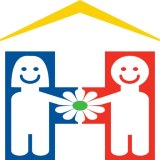 InngangurÍ skólanámskrá Barnaskóla Hjallastefnunnar í Reykjavík er greint frá starfsemi skólans, sérstöðu hans og aðstæðum. Skólanámskráin er upplýsingarit fyrir foreldra, kennara og annað starfsfólk skólans. Skólanámskráin tekur á öllum þáttum starfsins og er bundin af aðalnámskrá grunnskóla og lögum um grunnskóla. Hægt er að nálgast skólanámskrá grunnskólans á heimasíðu skólans, http://bskrvk.hjalli.is/Skólastjóri er ábyrgur fyrir gerð skólanámskrár. Námskráin er nánari útfærsla á aðalnámskrá grunnskóla og dregur fram sérkenni sem nýtt eru til eflingar í námi og kennslu. Námsmarkmið eru sett skýrt fram svo að hvorki kennarar, nemendur né foreldrar velkist í vafa um hvaða kröfur eru gerðar til nemenda og skóla, líkt og aðalnámskrá leggur ríka  áherslu á. Aðalnámskrá setur skólum almenn viðmið en það er aftur á móti hvers skóla að útfæra þau nánar í skólanámskrá bæði með tilliti til þess nemendahóps sem stundar nám í skólanum sem og þeirra kennsluhátta sem skólinn aðhyllist. Í skólanámskrá birtist stefna skólans og þau gildi sem hún grundvallast á og hvernig skólinn útfærir ýmis almenn og fagbundin markmið aðalnámskrár, skipulag kennslu og kennsluhætti. Einnig skal fjallað um sjálfsmatsáætlun og tilhögun námsmats. Í skólanámskrá birtir skólinn starfsáætlun sína og þær verklagsreglur sem eru í gildi í skólanum. Í skólanámskrá kemur fram lýsing á samsetningu námshópa og bekkjaskipan og rök skólans fyrir þeirri skipan. Jafnframt hvernig skólinn hyggst stuðla að jákvæðum og lýðræðislegum skólabrag. Brýnt er að skóli rækti tengsl við ýmsa aðila utan skólans. Því er lýst í skólanámskrá hvernig samstarfi heimila og skóla er háttað. Við framsetningu markmiða í aðalnámskrá er miðað við að þorri nemenda nái markmiðum á svipuðum tíma. Hins vegar er ljóst að sumir nemendur ná settum markmiðum á mun skemmri tíma á meðan aðrir þurfa lengri tíma til þess. Í skólanámskrá þarf að koma fram hvernig skólinn hyggst mæta mismunandi þörfum nemenda. Skylt er að leggja skólanámskrá fyrir skólaráð skólans til umsagnar á hverju ári með góðum fyrirvara auk þess sem kynna skal hana fyrir nemendaráði (Aðalnámskrá grunnskóla 2011).Stjórn skólans og starfsfólkUm skólannBarnaskóli Hjallastefnunnar í Reykjavík er sjálfstætt starfandi grunnskóli á yngsta stigi sem hóf starfsemi sína haustið 2008. Skólinn er staðsettur í færanlegum skólastofum í Öskjuhlíð, í landi Háskólans í Reykjavík. Skólastarf skólans er fyrir yngsta stig þ.e. 5, 6, 7, 8 og 9 ára börn. Allt starf skólans gengur út frá kynjanámskrá Hjallastefnunnar þar sem unnið er að jafnrétti kynjanna og jöfnum tækifærum þeirra til náms og leik. Stúlkur fá til að mynda sérstaka styrkingu í sjálfstæði, frumkvæði og gleði og drengir fá sérstaka styrkingu í almennri félagsfærni, að setja tilfinningar sínar í orð og hjálpsemi. Árgangar skólans eru fimm og skiptast í fimm stúlknakjarna og fimm drengjakjarna. Kennt er í 10-18 barna hópum eftir samsetningu hópanna og því hver fjöldi eftir kyni er í hverjum árgangi. Símanúmer Barnaskólans í ReykjavíkSímanúmer: 555-7910Heimasíða: http://www.hjalli.is/bskreNetfang: barnaskolirvk@hjalli.isOpnunartími skólans: 7.45 - 16.30Skólatími: 9.00 - 14.30Starfsfólk skólansSkólastjórnendur
Ragnhildur Ásgeirsdóttir, skólastjóri
Linda Björk Sigmundsdóttir, aðstoðaskólastjóri og kennariKennarar
Edda Huld Sigurðardóttir 
Kristín Cardew 
Andri Person
Sunna Jóhannsdóttir 
Unnur María Guðmundsdóttir
Júlía Heiða Ocares
Einar Ómarsson
Björg Ragnheiður Vignisdóttir
Una Björk Kjerúlf
Casper VissingStuðningur/ sérkennsla
Benedikta Birgisdóttir
Magnús Ásvaldsson
Lilý Adamsdóttir
Edda Huld SigurðardóttirTónlistarkennari
Margrét Kristín BlöndalFrístundastýra
Anna Kristín GísladóttirÍþróttakennari
Viktorija RiskuteSundkennari
Anna Margrét Einarsdóttir

Enskukennari
Alexandre Amaral Da SilvaMatráður/ eldhús
Tristan John Cardew
Constance M. L. M. Wedjou Dekon

Skólafreyja
Magnea Snorradóttir

Bílstjóri
Eggert ÞorsteinssonJógakennari
Thelma Björk

Skólahjúkrunarfræðingur
Sigríður Elísabet ÁrnadóttirSkóladagatalSkóladagatal kemur út ár hvert og er unnið að vori. Á skóladagatali koma fram helstu viðburðir skólaársins, upphaf og lok skólaárs, starfsdagar, fjölskyldumorgnar, kynjanámskrárlotur, foreldraviðtöl, opnar vikur og lögbundin leyfi grunnskólabarna. Frumdrög að skóladagatali er borið undir kennarahópinn og skólaráð og er endanlega samþykkt að vori og má finna á heimasíðu (sjá fylgiskjal).  Einnig er skóladagatali, ásamt starfsáætlun, skilað inn til Menntasviðs Reykjavíkurborgar.Stefnur og áætlanirSkólastefnan – HjallastefnanHugmyndafræði Hjallastefnunnar er lögð til grundvallar í námskrá Barnaskólans; þ.e. meginatriði sem allt skólastarfið byggir á. Þar má sérstaklega nefna að skólastarfið er kynjaskipt til að mæta ólíkum þörfum beggja kynja og til að geta stúlkna- og drengjamenningu að njóta sín jafnhliða því sem unnið er gegn neikvæðum afleiðingum hefbundinna staðalímynda og kynjahlutverka um möguleika stúlkna og drengja. Að auki er áhersla á opinn og skapandi efnivið og lausnir barnanna sjálfra í stað leikfanga og hefðbundinna námsbóka. Mikið er lagt upp úr jákvæðum aga og hegðunarkennslu, virðingu í samskiptum og gagnvart náunganum. Loks má nefna að mikið af starfinu fer fram úti í náttúrunni í hinu stórbrotna umhverfi sem Öskjuhlíðin býður upp á.Skólastarf Barnaskólans miðar að því að nemendur öðlist leikni og færni í að takast á við viðfangsefni daglegs lífs í gegnum rauveruleikatengd verkefni.  Allur ytri rammi svo sem skólabygging og vinnufyrirkomulag nemenda tekur mið af þörfum nemenda. Ramminn er eins einfaldur og sýnilegur og kostur er. Samfella í vinnudegi nemenda skiptir það máli, frímínútur og hefðbundnar 40 mínútna kennslustundir eru ekki til staðar þar sem slíkur vinnurammi er fjarlægur raunverulegum aðstæðum í leik og starfi. Hver vinnulota hefur í raun ekki tímamörk. Lögð er áhersla á jafnvægi á milli hins frjálsa og sjálfsprottna leiks barnanna og formlegs náms. Kennsludagurinn skiptist á eftirfarandi hátt: 9:00 - 10:30 Hópatími/vinnulota
10:30 – 11:00 Ávaxtastund og valfundur
11:00 – 12:00 Val
12:00 – 13:00 Hádegismatur, næðisstund, blöndun
13:00-14:30 Hópatími/smiðjur/vinnulota60 mínútur á dag eru bundnar í val sem er skilgreint sem tími barna sem hefst með valfundi sem er þjálfun okkar í lýðræði og samfélagslegri hegðun. Þar velja börnin á milli ýmiskonar valstöðva sem eru breytilegar eftir aldri og tíma vetrar. Þar má nefna útisvæði, listir, spil, námstengt val, yndislestur, skák, kubba og fleira. 
Allur skólaramminn tekur mið af bæði leikskólahefð Hjallastefnunnar og grunnskólahefð. Börn fá allar máltíðir í skólanum og borða í fámennum hópum með kennurum sínum, boðið er upp á öruggt og traust umhverfi fyrir hinn formlega skólatíma (7:45 - 9:00) þar sem boðið er upp á morgunverð og rólegar valstöðvar. Eftir að kennslu lýkur er boðið upp á síðdegisstarf (kl. 14:30 – 16:30) sem er skipulagt starf af starfsfólki skólans. 
Allt starf skólans er rammað inn í sex lotur kynjanámskrárinnar en þær taka annars vegar mið af einstaklingsstyrkingu og hins vegar félagslegrar þjálfunar og eru eftirfarandi:
1. Agi: Virðing, hegðun, kurteisi, framkoma
2. Sjálfstæði: Sjálfstyrking, sjálfstraust, öryggi, tjáning
3. Samskipti: Umburðarlyndi, hjálpsemi, víðsýni, samstaða
4. Jákvæðni: Gleði, bjartsýni, ákveðni, hreinskiptni
5. Vinátta: Félagsskapur, umhyggja, nálægð, kærleikur
6. Áræðni: Kjarkur, kraftur, frumkvæði, framtak
Kynjauppeldi Hjallastefnunnar er undir sérstökum lið skólanámskrárinnar.Starfsreglur HjallastefnunnarMeginreglurnar eru grundvöllurinn að öllu starfi Hjallastefnuskóla. Þær eru í reynd bæði stefnuyfirlýsing og hugmyndafræði skólanna og fela í sér þá lífssýn og mannskilning sem allt starfsfólk sameinast um. Meginreglurnar eru í skýrri forgangsröð þar sem fyrstu reglurnar hafa skýran forgang og hver regla byggir á þeirri sem á undan kemur. Jafnframt er fyrsta reglan innsti kjarni starfsins og koll af kolli umlykur hver regla þá næstu á undan.Fyrsta meginregla; börn og foreldrar: Hjallastefnunni er ætlað að mæta hverju barni eins og það er og virða og viðurkenna ólíkar þarfir aldurshópa, kynja og einstaklinga óháð uppruna og menningu. Skólanum ber einnig að virða valfrelsi og ólíkan áhuga barna og hlúa á víðfeðman hátt að velgengni allra.Önnur meginregla; starfsfólk: Hjallastefnunni er ætlað að stuðla að því að jákvæðni, gleði og kærleikur séu ráðandi öfl í samskiptum starfsfólks svo og í öllum samskiptum við börn og foreldra og aðra sem koma að málum skólans.Þriðja meginregla; umhverfi: Hjallastefnunni er ætlað að skapa samfélag innan hvers skóla þar sem jafnvægi, einfaldleiki og gagnsæi er ráðandi í dagskrá, umhverfi og búnaði og reglur eru sýnilegar og áþreifanlegar. Þannig gefst börnum skiljanlegt og viðráðanlegt umhverfi miðað við aldur þeirra, þroska og getu.Fjórða meginregla; efniviður: Hjallastefnunni er ætlað að bjóða upp á leikefnivið og einföld námsgögn þar sem sköpun og ímyndun er í fyrirrúmi í fjölbreyttri reynslu hvers barns. Þannig skapar sjálfbjarga fólk eigið nám og leikheim með eigin lausnum og raunveruleikatengd verkefni eru í fyrirrúmi.Fimmta meginregla; náttúra: Hjallastefnunni er ætlað að kenna börnum að skynja og njóta náttúrulegs umhverfis og virða náttúruna með nýtni, nægjusemi og hófsemi svo og með umhirðu og endurvinnslu.Sjötta meginregla; samfélag: Hjallastefnunni er ætlað að þjálfa aga og hegðun á jákvæðan og hlýlegan en um leið ákveðinn og hreinskiptinn hátt. Með nákvæmni og festu verður taminn vilji leiðin til öryggis og frelsis fyrir alla í rósemd og friði innan skólasamfélagsins og síðar til ábyrgrar þátttöku í lýðræðisþjóðfélagi.ÁfallaáætlunÍ Aðalnámskrá grunnskóla segir að eitt af skilgreindum hlutverkum grunnskólans sé að gæta þess að nemendum líði vel, andlega, líkamlega og félagslega. Það er því augljóst að rétt viðbrögð við áföllum er nauðsynleg. 

Áfallaráð
Hlutverk þess er:
- að að fara með verkstjórn þegar sorgaratburðir, válegir atburðir eða alvarleg áföll verða meðal nemenda og/eða starfsfólks innan skólans eða í tengslum við hann. 
- að standa að fræðslu fyrir starfsfólk skólans um viðbrögð barna og unglina við áföllum (þó ekki í tengslum við sorgaratburði).
- að hvetja kennara til að fjalla um dauðann/áföll/missi í kennslu sinni án sérstaks tilefnis.
- að sjá til þess að foreldrum sé bent á það á hverju hausti að skólinn vill vita ef breytingar verða á heimilishögum nemenda, s.s. alvarleg veikind, skilnaður og dauðsfall.Í áfallaráði eru skólastjóri, sálfræðingur og sóknarprestur. Taka þarf tillit til þess ef einhver sem sorgaratburður snertir náið vill ekki íhlutun prests.
Skólastjóri er aðal stjórnandi viðbragðsferils. Hann aflar upplýsinga, staðfestir og veitir þær. Ef kennari eða annar starfamaður fréttir af áfalli í tengslum við skólann kemur hann upplýsingum til skólastjóra. 
Áfallaáætlun Barnaskólans í Reykjavík: 
Þegar áfall ber að garði þ.e. dauðfall eða aðrir alvarlegir atburðir eiga sér stað innan skólasamfélagsins.

Börn
Ef viðkomandi sem fyrstur fær fréttir af alvarlegum atburði sem tengist barni í skólanum er ekki 
kennari barns skal viðkomandi hafa samband við skólastjóra sem tekur málið áfram og hefur samband við viðkomandi kennara. Kennari og skólastjóri vinna saman að því að vera í sambandi við aðstandendur hvort heldur sem á við að láta foreldri vita af alvarlegum atburði sem átt hefur sér stað í skólanum eða til þess að fá frekari fréttir frá foreldri vegna atburðs. Skólastjóri hefur samband við prest sem situr í áfallaráði ef eftir því er óskað af foreldri/forráðarmanni eða kennara. Skólastjóri kallar saman áfallaráð skólans sem fer yfir atburð og ákveður næstu skref um hvernig sé best að vinna úr áfalli með barnahópnum og kennara. Starfsfólk
Ef viðkomandi sem fær fréttir af alvarlegum atburði sem tengist starfsmanni skólans er ekki skólastjóri skal viðkomandi setja sig fyrst í samband við skólastjóra. Skólastjóri hefur beint samband við starfsmann eða nánasta aðstanda hans. Skólastjóri hefur samband við prest sem situr í áfallaráði. Skólastjóri kallar saman áfallaráð skólans sem fer yfir atburð og ákveður næstu skref um hvernig best sé að vinna úr áfalli með starfsmannahópnum annars vegar og barnahópi viðkomandi starfsmanns hins vegar.ForvarnarstefnaForvarnarstefna Barnaskólans í Reykjavík felur í sér að fara ætíð eftir meginreglu eitt sem snýr að börnum. Alltaf skal hafa gætur á hverju einasta barna. Hlutverk starfsfólks er að búa hverju barni þau skilyrði að því líði alltaf sem allra best í skólanum, finni til trausts, virðingar, réttlætis og umhyggju í sinn garð. Með fámennum nemendahópum á hvern kennara gefst aukið svigrúm til að fylgja eftir líðan hvers barns og nánari tengsl kennara og barns myndast. Það er skilyrðislaust hlutverk hvers starsfmanns við skólann að setja barn alltaf í forgang í daglegum störfum samkvæmt meginreglu eitt í starfsháttum Hjallastefnunnar. JafnréttisáætlunJafnréttisnámskrá Hjallastefnunnar byggir m.a. á eftirfarandi þáttum: samskipti, vinátta og félagsleg færni, sjálfsstjórn og sjálfstæði svo og lýðræði og jafnrétti, sem metnir eru að verðleikum til jafns á við aðrar hefðbundnar námsgreinar Aðalnámskrár grunnskóla. Þannig er öll kennsla bundin við markmið og leiðir kynjanámskrár Hjallastefnunnar þar sem ofangreindir þættir eru skilgreindir samkvæmt þörfum bæði stúlkna og drengja. Markvisst er starfað að því að bæði kyn fái notið sín á eigin forsendum. Með kynjanámskránni er í fyrsta lagi beitt kynjaskiptingu stærstan hluta dagsins til að tryggja báðum kynjum réttláta kennslu, athygli, hvatningu og rými. Einnig til að bæði stúlkur og drengir geti ótrufluð æft eiginleika og færni sem í kynjablönduðu skólstarfi er venjulega einokað af hinu kyninu. Í öðru lagi er lagt upp úr að meta jákvæða þætti í menningu beggja kynja og auðga reynslu þeirra til að andæfa gegn þeim veikleikum bæði stúlkna- og drengjamenningar sem birtist þegar kynjamenningin verður of einhliða. Í þriðja lagi er beitt svonefndri uppbótarvinnu til að styrkja bæði stúlkur og drengi á þeim sviðum sem hafa verið vanrækt vegna kynferðis þeirra. Þannig þarfnast stúlkur sérstakrar styrkingar og þjálfunar á sviði einstaklingseiginleika og má þar nefna sjálfstæði, jákvæðni, kjark og frumkvæði. Drengir þarfnast hins vegar styrkingar og meiri þjálfunar en þeir venjulega fá á sviði félagslegrar hæfni og ber þar hæst hegðunarkennsla, samstöðuæfingar t.d. gegn einelti og þjálfun í vináttu og nálægð. Bæði kyn fá þó vitaskuld bæði einstaklings- og félagsþjálfun en í mismiklu magni og á ólíkum forsendum eftir þörfum hvors kyns fyrir sig. Markmið kynjanámskrár Hjallastefnunnar er því að veita öllum börnum aðgang og þjálfun að öllum sammannlegum eiginleikum – óháð kynferði.
Hér má sjá hvernig grunnþættir nýrrar Aðalnámskrár og kynjanámskrá Hjallastefnunnar rýma saman. 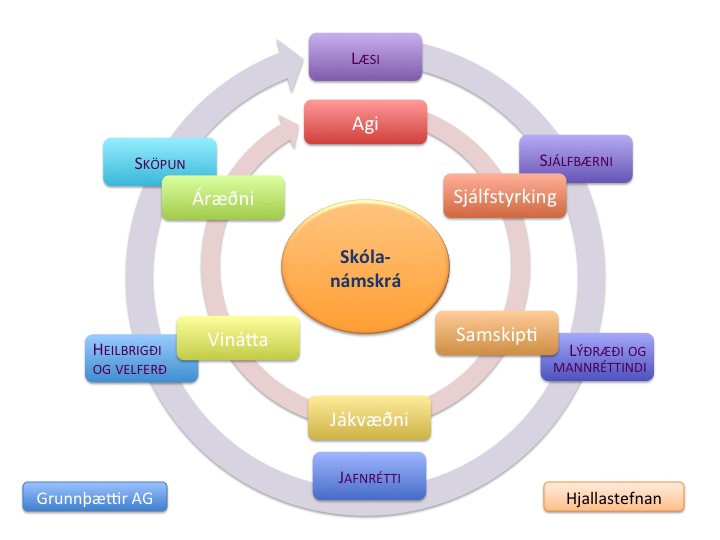 Kynjanámskrá - Aðalnámskrá
Hér á eftir er farið lauslega yfir sameiginlegan kjarna í hverjum kynjanámskrárþætti svo og samsvarandi grunnþætti í aðalnámskrá. Jafnframt er farið yfir hvaða þættir tengjast hvaða meginreglu Hjallastefnunnar.Agi - læsiAgahugsjón Hjallastefnuskóla byggir á að temja hinn skapandi og óendanlega sterka vilja sem hvert barn kemur með í farteskinu til að takast á við lífið.Ofstýring og valdboð í skólastarfinu bæla og brjóta vilja barna sem mun þá finna sér duldar og faldar leiðir með neikvæðum afleiðingum fyrir viðkomandi einstakling. Afskiptaleysi, ónákvæmni og skortur á eftirfylgd mun hins vegar leyfa viljanum að vaxa stjórnlaust með alvarlegum áhrifum á umhverfið sem geldur stjórnleysisins. Í Hjallastefnustarfi er markmiðið að viljinn sé ræktaður á jákvæðan hátt með frelsi barna á þeim sviðum sem lúta að þeirra eigin réttindum en með skýrum reglum, samkvæmni kennara og skýrri eftirfylgd í samskiptum og umgengi í hópi. Agakennsla Hjallastefnunnar byggir m.a. á að skapa skýran og einfaldan ramma í bæði umhverfinu og í framkomu og eftirfylgd kennara þar sem börn læra að „lesa“ skólann. Þar má nefna allar merkingar innan sem utan skólaveggja sem gefa sýnileg og nánast áþreifanleg skilaboð um það sem á að gerast og hvernig allt á að vera. Gangar eru merktir með umferðarlínum og örvum, utan á skápum má lesa hvað þeir geyma og alls staðar er merkt hvar hvað á að vera þannig að aldrei skapist óþarfa leit og óöryggi vegna kæruleysis í umgengni um skólann og náms- og starfsgögnin. Börn fara í röðum milli staða í skólanum þegar á þarf að halda og einnig í öðru skólastarfi og þjálfast í skýrum og greinilegum umgengnisreglum.Á sama hátt og börnin „lesa“ umhverfið, eiga þau að getað „lesið“ kennara og annað starfsfólk skólans þar sem í agakennslu Hjallastefnunnar er lögð gríðarleg áhersla á samkvæmni og skýr fyrirmæli kennara til barna í öllum tilvikum þannig að börn viti ávallt nákvæmlega til hvers er ætlast af þeim í hinum ólíku skólaaðstæðum. Þessi skýru skilaboð ásamt r-reglum Hjallastefnunnar, röð, reglu og rútínu, eru forsenda þess að börnum takist vel til og nái að þjálfa hina jákvæðu hegðun í reglu í stað þjálfunar í óreglu þar sem óljóst umhverfi og augnablikshirðuleysi grefur undan skilningi barna á skólastarfinu. Því æfa kennarar og allt starfsfólk skýr og greinileg skilaboð og síðan fyrirsjáanleg viðbrögð til að fylgja þeim eftir. Grundvöllur þess er að allir séu samkvæmir sjálfum sér og samkvæmir þeirri skólamenningu sem byggð hefur verið upp – þar sem það sama gildir í dag og í gær. Þar með verður agaþjálfunin að grundvelli táknlæsis þar sem bæði sýnilegu táknin og framkoma starfsfólks eru læsileg og skiljanleg vegna samkvæmninnar í röð, reglu og rútínu.Þessi agaþjálfun og agaði skilningur á skólaumhverfinu er nákvæmlega hinn sami og sá skilningur sem þarf til læsisþjálfunar í allra víðustu merkingu þess orðs samkvæmt aðalnámskrá og er einmitt fyrsti þáttur í grunnþáttunum sex í nýrri aðalnámskrá. Nákvæm vinna kennara í agaþjálfun Hjallastefnunnar styður þannig ómetanlega við annað læsi hvort sem um lestrarþjálfun að ræða eða stafrænt læsi, táknlæsi, læsi á listir, læsi í samskiptum og þannig má lengi telja.Sjálfstæði – sjálfbærniHugsjónir um sjálfbærni eru nátengdar skilningi Hjallastefnufólks á sjálfstæði og sjálfstæðisþjálfun í annarri lotu kynjanámskrárinnar. Þannig má segja að sjálfstæði hvers og eins sé forsenda fyrir þeirri sjálfstæðu hugsun og sjálfstrú sem þarf til að vinna að sjálfbærni í víðustu merkingu þess orðs.Sjálfstraustið byggir upp sjálfstæðið. Hverju barni er mætt á þess eigin forsendum, leitað er að styrkleikum hvers og eins og unnið samkvæmt þeirri lífsskoðun að allt vaxi og dafni sem fær athygli og stuðning. Starfshættir, sem leyfa öllum að hvíla í styrkleikunum sínum, munu sjálfkrafa draga úr veikleikum og áfram byggja upp sjálfstrúna sem er forsenda sjálfbærni í lífsviðhorfum; „ég skipti máli“ og ég get axlað ábyrgð. Meðal annarra starfsþátta Hjallastefnunnar í sjálfstæðisþjálfun er að þjálfa börn og ungmenni til að skapa eigin lausnir eða leika og nema með opnum efnivið sem hefur ávallt ótal möguleika og ótal útkomur, allt eftir áhuga og aðstæðum hvers og eins. Þar með nýta Hjallastefnuskólar hvorki hefðbundin leikföng og hefðbundið efni barnamenningar (bækur, myndir osfr.) né hefðbundnar námsbækur með eyðuútfyllingum og öðrum stöðluðum hugmyndum um námsferli barna. Markmiðið er að leggja ekki fyrirframgefnar hugmyndir og mótaðar fyrirmyndir í hendur barna þar sem aðrir, oftast fullorðnir, hafa ákvarðað hvernig ákveðin fyrirbæri skuli eiga sér stað og hvernig nám barna skuli þróast með stöðluðum leiðum. Á grundvelli þessa eignast börn þá dýrmætu reynslu að leita að eigin spurningum, eigin svörum og eigin lausnum fremur en að teysta á verksmiðjulausnir og aðkeyptar annarra útkomur sem á endanum býr til búðarhugsun og bíótilfinningar í allt samfélagið. Þessi skapandi sjálfstæðisþáttur Hjallastefnunnar gerir einstaklingum kleift að tileinka sér sjálfbæran hugsunarhátt og öryggi á gagnvart  eigin lausnum. Í sjálfstæðisþjálfuninni er einnig mikil áhersla á úthald samkvæmt trúnni á eigin getu. Sú hugsun ásamt mótlætisæfingum agakennslunnar byggir upp þá seiglu sem dugar til að segja; „Ég gefst ekki upp og ég get leyst málin því að ég þori, get og vil“.  Loks er virðing fyrir umhverfi og náttúru innbyggt í hugmyndafræði Hjallastefnunnar þar sem hófsemi og nægjusemi er ástunduð og efniviður margnýttur og endurnýttur eftir föngum.Samskipti – lýðræði og mannréttindiMeðal grundvallarþátta Hjallastefnunnar er sú lífstrú að sterkir einstaklingar geti byggt upp sterkt, félagslegt samfélag þar sem allir eiga sama rétt til að rödd þeirra heyrist og að umhverfið bregðist jákvætt við því sem hver og ein/n hefur fram að færa. Samskiptaþjálfun þriðju lotunnar byggir ofan á agakennslu fyrstu lotunnar en velgengni hópsins þar í byrjun skólaársins ásamt stöðugri eftirfylgd kennarans, er forsenda fyrir því að samskiptamarkmiðin náist.Öll lykilhugtökin fjögur eða lotulyklar samskiptanna snúast í reynd um lýðræði og mannréttindi. Umburðarlyndi gagnvart sjálfum sér og öðrum er m.a. þjálfað með orðalagsæfingum Hjallastefnunnar sem hjálpa börnum að taka létt á óhöppum og efla traust sitt á að betur gangi næst. Jafnframt er umræða um sérkenni allra í hópnum með veikleikum og styrkleikum grundvöllur að umburðarlyndi og kennsla um fjölbreytni mannlífsins þjálfar víðsýni og virðingu fyrir mannréttindum. Eins má nefna algjöra höfnun Hjallastefnunnar á blórabögglahugsun sem lykil að bæði jákvæðum samskiptum og réttindum allra í samfélaginu þar sem „hver byrjaði“ er aukaatriðið heldur er leitað leiða til að gera gott úr öllu og sættast heilum sáttum. HjálpsemiHjálpsemi er virkur þáttur skólastarfsins því kennarar undirskipta mikið hópnum sínum í fámenna námshópa sem hjálpast að í lausn mála sem jafningjar. Samstaða er grundvöllur að skólastarfi kjarnans þar sem kennarinn heldur stöðugt um samskiptin og nýtir markvissar hópeflisæfingar og vináttuæfingar til að styrkja samstöðuna í hópnum og tryggja hið jákvæða samfélag Hjallastefnunnar. Þar liggur forvörn Hjallastefnunnar gegn ofbeldissamskiptum eins og fram kemur í áætlun Hjallastefnuskóla um viðbrögð við t.d. einelti. Þar er neikvæðum samskiptum hafnað, í hvaða mynd sem þau birtast, þar sem þau grafa undan velferð og vellíðan barna og þar með andlegu og síðar líkamlegu heilbrigði þeirra. Þar af leiðandi er öllum þeim aðstæðum breytt ef hin jákvæðu samskipti nást ekki og má þar nefna að frímínútur eru ekki viðhafðar heldur frjálst val um útitíma og að kennarar sinni börnum á útisvæði á sama hátt og annars staðar. Hinu kynjaskipta skólastarfi er ætlað að styðja bæði stúlkur og drengi á þeirra eigin forsendum og jafnframt að styðja þau frá hamlandi veikleikum í þeim ólíku heimum kynjamenningar sem enn ýtir undir gömul kynjahlutverk. Reglubundin kynjablöndun kennir síðan samskipti allt skólaárið þar sem kennarar vinna fyrst og fremst með samskiptamarkmið Hjallastefnunnar í blönduninni.LýðræðiLýðræði Hjallastefnunnar og samskiptaréttlæti felst m.a. í valkerfi sem tekur yfirráð af hinum fullorðna og gefur barni og börnum jákvætt vald til að stýra lífi sínu án þess að ganga á rétt annarra. Þannig eru daglegir valfundir Hjallastefnuskóla þar sem öll börn æfast í fundaformi og velja viðfangsefni sín fyrir tiltekinn tíma eftir fullkomlega réttlátu kerfi. Þar æfa þau í fyrsta lagi að vita vilja sinn með umhugsun um það sem er í boði og hvað þau kjósa fyrir sig þá og þá stundina. Í öðru lagi æfa þau sig í að koma skoðunum sínum á framfæri með lýðræðislegum hætti með að tala upphátt af ákveðni og hreinskiptni. Í þriðja lagi er valfundinum og valinu ætlað að hjálpa börnum að vinna úr mótlætinu sem óhjákvæmilega fylgir valfundum; að stundum eru aðrir búnir að fá það sem barnið hefði helst kosið sjálft. Þá kemur sú lýðræðisþjálfun að sætta sig við það á jákvæðan hátt og muna að ávallt kemur annað tækifæri til að öðlast það sem ekki tókst núna. Stöðug þjálfun í að segja skoðanir sínar – og að hlusta á annarra skoðanir – er bæði samskiptaþjálfun og lýðræðisþjálfun. Æfingar Hjallastefnunnar í tjáningu fyrir framan hópinn eins og ræðumennska frá púlti eða frá miðju hópsins „á sólinni“ æfa líka þá grundvallarþætti sem lýðræðisleg samskipi krefjast. Hið almenna fundaform er einnig notað til að halda lýðræðisfundi reglubundið þar sem allir kjarnar skólans ræða um ákveðin mál, sem varða skólann eða þá um málefni sem upp koma og þarfnast umræðu. Niðurstöður funda eru skýrar og skólastjórnendur taka mið af þeim við ákvarðanir. 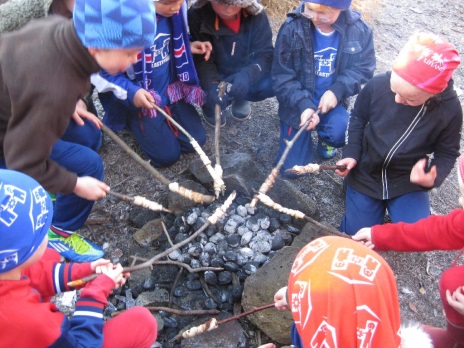 Öll þessi þjálfun er grundvöllur að lýðræðishugsunum barna og þátttöku þeirra síðar meira í lýðræðislegum samskiptum og í öðrum þáttum í lýðræðissamfélagi.Jákvæðni – jafnréttiJákvæðniþáttur Hjallastefnunnar snýst bæði um viðhorf okkar gagnvart okkur sjálfum og líka um viðhorf okkar og hegðun gagnvart öðru fólki. Því má segja að þjálfun í jákvæðri afstöðu sé meðal annars lykill að farsælu lífi þar sem öllum ber sami réttur, og án jákvæðrar lífsafstöðu mun enginn geta þróað þá virðingu sem þarf til að jafnrétti ríki. Jafnréttishugsjónin er einfaldlega  eitt mikilvægasta markmið Hjallastefnunnar. Allt frá millimetralýðræði í leikskóla upp í lýðræðisfundi í grunnskóla er ávallt verið að tryggja börnum jákvæðar leiðir að því að njóta fullra réttinda innan skólans og þjálfa þau í að beita rétti sínum.Hjallastefnan beitir kynjaskiptum hópum til að auka líkurnar á jafnrétti stúlkna og drengja. Þar gilda hin jákvæðu Hjallastefnuviðhorf að gefa báðum kynjum kost á að þroskast og dafna á eigin forsendum án afskipta eða truflunar frá gagnstæðu kyni en um leið að veita þeim sérstaka uppbót á þeim sviðum sem hafa goldið fyrir kynferði viðkomandi. Þar er öll kynjanámskráin uppbótarvinna sem sjálfkrafa vinnur gegn neikvæðum afleiðingum hefðbundinnar kynjamenningar þar sem drengir hafa verið sviknir um heiðarlegt félagsuppeldi og stúlkur verið sviknar um einstaklingsuppeldi. Þar með þarf ekki að fara gegn neikvæðum einkennum umræddrar kynjamenningar heldur styrkja á jákvæðan hátt það sem upp á vantar.Í kynjaskiptu starfi fá öll börn að prófa og þróa eiginleika sína, áhuga, leiki, námsvið og verkefni þar sem þeirra eigin hugmyndir ráða ferðinni þar sem annað kynið einokar ekki sviðið á kostnað hins kynsins sem fær þá ekki tækifæri. BlöndunBlöndun kynjanna er síðan daglegt viðfangsefni þar sem kynin mætast og æfa samvistir. Markmið blöndunar er fyrst og fremst að skapa jákvæða mynd af hinu kyninu og komast frá þeim „óvinamyndum“ sem gjarnan þróast hjá börnum á grunnskólaaldri gagnvart gagnstæðu kyni. Blöndunarverkefni eru því látlausar  jákvæðniæfingar og ef einhver neikvæðni gerir vart við sig í blöndunarstundum, er blöndunin hvíld um tíma og undirbúin vel fyrir næstu skref.Kynjafræðsla er síðan jafnréttisþáttur kynjanámskrár þar sem fjallað er um hinar ýmsu hliðar misréttis og leiðir til betra lífs með tengingu við veruleika barnanna sjálfra. Fjallað er um kynjamálefni í ljósi fjölmiðla, menningu og lista, í uppeldi og  skólastarfi, náms- og starfsvali, í eigin kynjaviðhorfum og staðalmyndum, stjórnmálum og samskiptum kynjanna svo dæmi séu tekin.Auk jákvæðniviðhorfa Hjallastefnunnar eins og hún birtist í meginreglu tvö, eru hugtökin bjartsýni, gleði, ákveðni og hreinskiptni lotuhugtökin. Þau tvö síðarnefndu eru afar mikilvæg fyrir jafnréttisviðhorf og jafnréttisstarf. Ákveðnin er þjálfuð til að allir geti tjáð sig og leita réttar síns. Hreinskiptnin er æfð til að geta sagt hug sinn á jákvæðan hátt og án þess að vaða yfir annarra landhelgi á einhvern hátt eins og gerist þegar of lengi er þagað þar til dropinn fyllir mælinn með alvarlegum og neikvæðum afleiðingum. Vinátta – heilbrigði og vellíðanFyrsta og síðasta krafa Hjallastefnuskóla er að mæta hverju barni skilyrðislaust og tryggja að hlúð sé að velgengni hvers og eins. Þessi afstaða er kjölfestan fyrir velferð barna,hver kennari/hópstjóri og hver skóli ber ábyrgð á að fylgjast með hverju barni í samvinnu við foreldra og auk þess eru kannanir og gæðaeftirlit meðal leiða sem farnar eru til að gera það sem í mannlegu valdi stendur til að tryggja velferð allra.Vellíðan barna leggur grunninn að bæði andlegri og líkamlegri heilbrigði þeirra. Vellíðan í skólum byggir Hjallastefnan ekki hvað síst á vináttulotunni þar sem hugtökin félagsskapur, umhyggja, nálægð og kærleikur eru nátengd því að hvert barn skynji sig algjörlega öruggt og elskað innan skólans með traustri og skilyrðislausri umönnun alls umhverfisins.Vinna í smáhópum og stöðvavinna Hjallastefnuskóla er hluti af félagsþjálfuninni. Þar eru börn hvött til að vinna saman og treysta hvert á annað á meðan kennarinn er meira til aðstoðar. Traustsæfingar eru skipulagðar bæði í lotunni og eins sem hluti daglegar rútínu yfir tiltekið tímabil.  Fullorðnir taka á móti börnum með faðmlögum og börnin æfa knúshringi þar til árangri er náð.Stöðug þjálfun í jákvæðri orðanotkun styrkir vellíðan hvers barns og þá sérlega æfingar í fallegu orðalagi og viðbrögðum ef eitthvað gengur illa er hluti þessa þáttar. „Þetta gengur betur næst“ eða „hann ruglaðist bara“ eru dæmi um orðalag Hjallastefnunnar til að börnum líði betur með mál sem koma upp í dagsins önn. Mistakaæfingar og mistakavikur eru síðan leið til að styrkja líðan barna enn betur gegn erfiðleikum og umburðarlyndi gagnvart sjálfum sér.Enn einn afar mikilvægur þáttur í Hjallastefnustarfi er reglubundnar umræður kennara með hópnum um tilfinningar og líðan með hvert öðru og eins um líðan og verkefni sem verið er að fást við hverju sinni. Þessar umræður leggja grunninn að bæði velferð og heilbrigði. Aðrir þættir Hjallastefnunnar styrkja einnig þennan grunnþátt menntunar. Þar má nefna útikennsluna, daglega hreyfingu þar sem hver kennari fer út með sínum hópi daglega og heimild barna til að fara og fá sér hlaupasprett hvenær sem þau finna fyrir óeirð og hreyfiþörf. Matarstaðlar Hjallastefnunnar eru einnig hluti af heilbrigðisstefnu okkar.Áræðni og sköpunÁræðniþjálfun Hjallastefnunnar hefur oft verið lýst sem þjálfun í að þora að skapa eigið líf og að á grundvelli þess kjarks verði öll sköpun í víðustu merkingu þess orðs möguleg. Eiginleikarnir kjarkur, kraftur, virkni og frumkvæði eru þannig lykilþættir þess að skapa og endurskapa heima og að heiman á hvaða sviði sem er. Áræðnin er hápunktur kynjanámskrárinnar og byggir ofan það sem undan er gengið. Með því er tryggt að kjarkur og kraftur verði ekki yfirgangur á annarra kostnað og að virkni og frumkvæði sé beitt af tillitsemi við aðra og með hagsmuni heildarinnar í huga.Í skipulagi Hjallastefnuskóla eru fjölmörg atriði sem tengja beint við áræðni og sköpun. Samvinna barna og kennara, stöðugt val, lýðræðisfundir og skólastarf án neikvæðra valdboða eru meðal lykilþátta til að bæla eða brjóta ekki þann skapandi vilja sem gefur áræðni til að lifa lífinu lifandi. Sama samvinna þar sem börn hafa stöðugt áhrif á umhverfi sitt kemur einnig í veg fyrir að barn þrói með sér mótþróa sem mun ekki gagnast til framtíðar. Skapandi efniviður og skapandi kennsluhættir án of mótandi bóka styður einnig við áræðni og sköpun. Áherslan á smiðjur í skólastarfinu eru einnig skýr skilaboð þar sem hópatímar eftir hádegi flesta daga í lotum eru helgaðir list- og verkgreinum. Þar veita kennarar skólans og gestakennarar börnum nýja sýn og gefa þeim kost á nýrri og skapandi reynslu. Í lotuvinnunni skipuleggja bæði kennarar og skólinn sem heild verkefni sem tengjast lykilhugtökunum. Frumkvöðlastarfi er gert hátt undir höfði með tilraunum, vinnu við nýjungar og heimsóknum á staði þar sem þau kynnast vinnulagi og verkferlum sem síðan getur hjálpað þeim að fá hugmyndir að nýskapandi lausnum. Áhersla er lögð á forritunarkennslu og tækninýjungar þar sem börn eru ekki aðeins neytendur að tækniheiminum heldur einnig skapandi og virkir þátttakendur.Allt almennt starf er síðan helgað því að ýta við frjókornum skapandi hugsunar með ögrandi, heimspekilegum umræðum og með að brjóta fastmótaða hugarramma um það hvað „má“ og hvað „má ekki“ með að ganga út um glugga í stað hurða, hlaupa berfætt úti og snúa dagskránni á hvolf stöku sinnum.Loturnar allt áriðMikilvægast er síðan að muna að þótt svo að kynjanámskrá Hjallastefnunnar sé tekin í lotunum sex á hverju skólaári og grunnþættir menntunar tengdir þar saman, eru allir þættirnir jafnframt grundvöllur hvers skóladags. Þannig eru lotunum ætlað að skerpa sýn á hvern þátt og tryggja að hver um sig fái sérstaka athygli á tilteknum tímum og að með þeim hætti sameinist þeir smátt og smátt hverri námsgrein og öllum starfsþáttum. Þannig má segja að Hjallastefnuskólar eru ekki aðeins jákvæðir í janúar eða að sköpun eigi að bíða til vorsins í síðustu lotu. Þvert á móti er bæði kynjanámskrá og grunnþættir menntunar ávallt kjarni skólastarfsins þótt svo að kastljósinu sé beint sérstaklega að ákveðnum þáttum í tilteknum lotum til að kenna öllu skólasamfélaginu að samþætta þá inn í starfið smátt og smátt.Hér er líka mjög mikilvægt að muna að árangur byggir á þeim sannindum að æfingin skapar meistarann. Því er það ekki kennslan í tiltekinni lotu eða í tilteknum hópatíma sem tryggir árangur, heldur stöðug eftirfylgd og áframhaldandi þjálfun. Hinn jákvæði Hjallastefnuagi í fyrstu lotu er gott dæmi hér að lútandi. Þótt svo að kennari hafi verið í móttöku barnanna sinna í fjórar vikur og fylgt eftir umgengnisreglum í forstofu/fatarými, mun það ekki duga fyrir veturinn. Áfram þarf að fara fram, fylgjast með, minna á og hvetja til dáða og hér skiptir aldur barnanna ekki máli – eftirfylgni og æfingarlögmálið gildir upp í 16 ára aldurinn og trúlega enn lengur.Móttaka nýrra barna og starfsfólksÁ hverju skólaári bætast nýjir nemendur í hópinn og nýtt starfsfólk. Börn sem eru að hefja skólagöngu í Barnaskólanum koma í heimsókn að vori sem er skipulögð í samvinnu við foreldra. Börn sem bætast í hópinn eftir að skóli hefst að hausti koma einnig í heimsókn ásamt foreldri áður en skólavist hefst. Skólastjóri tekur sérstaklega á móti barni og foreldrum. Í heimsókninni kynnast börn og foreldrar skólaumhverfinu og hittir viðkomandi kennara sem mun hafa umsjón með barninu, ef því er komið við. Skólastjóri skipuleggur þjónustu sem veitt er börnum af erlendum uppruna. Börnunum er sérstaklega fylgt eftir af kennara þess og skólastjóra. Sérstakur stuðningur við einstaklinga sem ekki tala íslensku við komu í skólann er veittur í formi einstaklingsþjálfunar, þar sem barnið sækir aukna þjálfun í gestakjarna skólans. 
Þegar nýr starsfmaður byrjar í skólanum er honum boðið í heimsókn í skólann þar sem hann fær kynningu á starfi og vinnuramma. Þá er farið yfir grunnþætti Hjallastefnunnar og uppbyggingu skólastarfsins í skólanum. Það er mikilvægt að starfsfólk fái góða kynningu á starfinu þar sem Hjallastefnan er frábrugðin hefðbundnu skólastarfi á margan hátt. Að hausti sækir nýtt starfsfólk nýliðanámskeið Hjallastefnunnar. Boðið er upp á reglulega upprifjun og fræðsla er í kynjanámskrá og grunnþáttum Hjallastefnu yfir skólaárið.SímenntunaráætlunÁ hverju hausti fyrir skólasetningu eru námskeið ætluð kennurum Barnaskólans á vegum Hjallastefnunnar. Þar er farið í meginþætti Hjalastefnunnar ásamt því að boðið er upp á námskeið í kennsluháttum jafnt og þétt yfir veturinn. Þessir dagar eru einnig nýttir fyrir undirbúning fyrir veturinn, kennarar skipuleggja sig, sækja endurmenntunarnámskeið og þróunarstarf skólans er skipulagt. Haustið 2013 má nefna námskeið, auk Hjallastefnunámskeiða,  Numicon námskeið, Byrjendalæsi, námskeið í kynjafræði og þróunarverkefni í Leiðsagnarmati. 
Önnur símenntun er á vegum kennarann sjálfra og hafa kennarar tök á að sækja þau námskeið sem þeir kjósa allt árið um kring, m.a. námskeið sem skipulögð eru af Endurmenntun Háskóla Íslands.Sjálfsmat skólaMegin stoðir sjálfsmatsáætlunar Barnaskólans og námsmats byggja annars vegar á námsmati skólans sem er í sífelldri þróun og hins vegar reglubundnum viðhorfskönnunum foreldra og starfsmanna, samráði sjálfsmatshóps skólans sem og reglubundnum samráðsfundum alls starfsfólks þar sem farið er yfir starfshætti og fagstarf skólans.
Foreldra- og starfsmannakannanir eru framkvæmdar einu sinni á skólaári og eru undir stjórn verkefnastjóra Hjallastefnunnar Matthíasar Matthíassonar. Kannanir eru rafrænar. Helstu niðurstöður eru kynntar stjórnendum hverju sinni, starfsmannahópnum sem og skólaráði. Niðurstöðurnar eru markvisst notaðar til umbóta í öllu starfi skólans. Starfsemi skólans er stöðugt í þróun og þar er m.a. hlutverk skólastjóra að stýra umræðu og ákvarðanatöku um alla þætti starfsins daglega. Símat skólans byggist á því að umræðan um það hvað sé að virka og hvað ekki sé lifandi og brugðist er hratt við ef á þarf að halda. Námsmat byggir annars vegar á hefðbundnum námsgreinum aðalnámskrár og hins vegar af öllum sex þáttum kynjanámskrár. Kynjanámskrá er markvisst fylgt eftir með sex lotum yfir skólaárið. Alls eru þetta 15 námsatriði og hafa öll atriðin jafn mikið vægi. 
Öllum nemendum er gefin umsögn í lok vetrar auk þess sem kennarar skrá árangur hvers nemenda til að fylgja námi og árangri eftir frá ári til árs. 
Hraðlestarpróf eru tekin á ákveðnum tímum yfir veturinn til þes að fylgja eftir lestrarfærni barna sem er einn mikilvægasti þáttur alls náms. 
Aðrar óformlegar kannanir eru unnar eins og í stærðfræði, íslensku og öðrum námsgreinum, þar útbýr kennari skólakönnun sem miðar að því að kanna þá þætti sem skólinn hefur sett sér sem markmið út frá aðalnámskrá.Kennara- og starfsmannafundirSamráðsfundir eru haldnir á tveggja vikna fresti þar sem kennarar hittast með skólastjóra og skipuleggja starfið. Fara yfir það sem hefur tekist vel til auk þess sem betur mætti fara. Einu sinni í mánuði eru starfsmannafundir fyrir alla kennara og annað starfsfólk. Umgengnisstefna og skólareglurHjallastefnan byggir á því að gengið sé um nánasta umhverfið af virðingu þar sem virðing fyrir einstaklingum er í hávegum höfð. Lögð er áhersla á háttvísi og kurteisi með markvissum agaæfingum. Skólareglur eru einfaldar og fáar og settar í samvinnu við börnin sjálf. 
Mæting barna er skráð af kennurnum og fylgt eftir af kennara og/eða skólastjóra. Kennari heldur utan um stundvísi barnahóps síns. Skólastjóri kemur að máli þar sem á við og þegar þurfa þykir. Vistvernd – umhverfisstefnaEin af meginreglum Hjallastefnunnar rammar sérstaklega inn þá þætti er lúta að umgengni við náttúruna eins og segir um meginreglu fimm en snýst hún um náttúru og felur í sér að kenna börnum að skynja og njóta náttúrulegs umhverfis og virða náttúruna með nýtni, nægjusemi og hófsemi svo og með umhirðu og endurvinnslu. Barnaskólinn er í stöðugri þróun með aukna umhverfisvernd. UpplýsingastefnaHjallastefnan rekur heimasíðu Barnaskólans og heimasíða skólans er virk og aðgengileg foreldrum. Barnaskólinn kappkostar að koma upplýsingum til foreldra á sem aðgengilegastan hátt og eru fréttir á heimasíðu og tölvupóstur þeir miðlar sem gegna stærsta hlutverkinu á því sviði. Kennarar senda föstudagsfréttir vikulega í tölvupósti. MötuneytiMáltíðir skólans eru eldaðar í mötuneyti skólans. Þar starfar matráður og aðstoðarmanneskja. 
Máltíðir skólans fylgja matarstöðlum Hjallastefnunnar og er nær allur matur eldaður frá grunni í eldhúsinu, til dæmis úr grænmeti, íslensku byggi, baunum og ferskum kryddjurtum, fiskur er á boðstólnum tvisvar í viku og kjötmáltíð einu sinni í viku. Mikið er lagt upp úr hollustu og næringargildi máltíða. Boðið er upp á morgunverð, heitan hádegisverð og nónhressingu auk ávaxtastunda tvisvar yfir daginn. Þróunar- og nýbreytnistefnaBarnaskólinn í Reykjavík er í sífelldri þróun og býður upp á nýbreytni í skólastarfi. Skólinn er ungur hefur siglt öldusjó í uppbyggingu sinni. Kennsluhættir og starfsrammi nemenda er með óhefðbundnum hætti. Kennsla fer fram í lotum og eru þær brotnar upp reglulega með ýmsum hætti, svo sem vali, útiveru, kjarkæfingum eða öðru sem tengist til dæmis kynjanámskrá.
Nemendum er kynjaskipt og kennt er í fámennum hópum. Unnið er sérstaklega með samskipti kynjanna með markvissum hætti á hverjum degi sem felur í sér markmiðið sem jafnrétti kynjanna er. Hjallastefnan felur í sér jákvæða styrkingu fyrir hvort kynið fyrir sig og stuðlar að jákvæðum samskiptum milli kynja sem og meðal þeirra. Fjölbreyttir kennsluhættir með skapandi skólastarf að leiðarljósi er í sífelldri þróun. Nám og kennslaKennsluhættirKennsluhættir Barnaskólans eru afar einstaklingsmiðaðir þar sem markmiðið er að haga ytra umhverfi þannig að hvert barn fái þá kennslu sem til þarf og þann fjölbreytileika sem æskilegt er að eigi sér stað í kennslu. Fjöldi barna á hvern kennara gerir það að verkum að hvert barn fær þá athygli sem á þarf að halda hverju sinni. Inntak kennslunnar skiptist í tvo megin þætti, annars vegar inntak aðalnámskrár og hins vegar kynjanámskrá Hjallastefnunnar. 
Opinn efniviður og kennsla án stýringar hefðbundinna námsbóka eru einn af áhersluþáttum skólans. Kennarar útfæra alla kennslu miðað við að börn hafi ekki annað en grunnbækur í ákveðunum námsgreinum til að vinna út frá. Börn útbúa sínar eigin verkefnabækur og vinna verkefni í ýmsu formi. Byggt er á frumkvæði og sköpun hvers barns. Inntak hópatímaHópatímar eru hinar eiginlegu kennslustundir. Öll kennsla fer fram í hópatímum en þeir eru tveir yfir skóladaginn. Tímarammi hópatíma er 9:00 – 10:30 og 13:00 – 14:30. Kennarar samþætta námsgreinar aðalnámskrár og kynjanámskrár Hjallastefnunnar inn í alla kennslu. 
Fjölbreytt vinnubrögð gera það að verkum að ýmist er unnið að einni námsgrein í einu og fleirum í samþættum verkefnum. Kennari hópsins sér um alla kennslu hefðbundinna námsgreina. Þær greinar sem kenndar eru af öðrum kennurum er gert sérstaklega skil. 
Umhverfi skólans er afar áhrifamikið og vel til þess fallið að stunda ýmsar úti athuganir, leysa verkefni og fyrir almenna hreyfingu. Upplifun og reynsla útiverunnar er oftar en ekki nýtt sem efniviður þegar inn er komið. 
Sundkennsla fer fram í Sundhöll Reykjavíkur þar sem skólinn er með bókaða fasta tíma. Íþróttakennsla er einu sinni í viku í íþróttasal í Valsheimili og síðan er jóga einu sinni í viku.  Allir hópar stunda auk þess markvissa hreyfingu utandyra og árhersla skólans á almenna hreyfingu og útivist. Íþróttakennari er starfandi við skólann og leiðbeinir hann öðrum kennurum með markvissar þrek- og þolæfingar. Enskukennsla á sinn fasta tíma í hverri viku auk þess sem enskan er kennd í smiðjum. 
Smiðjur eru eitt af aðalsmerkjum skólans og þá sér í lagi í list- og verkgreinum. Kjarnasmiðjur eru í samþættingu námsgreina þar sem tekin eru ýmis samfélagsfræði -, líffræði -, jarð-og landafræðiverkefni sem og stjörnufræði og kafað dýpra í þau markvisst í afmarkaðan tíma. Vissar kjarnasmiðjur eru kenndar eftir árgöngum og byggir það á undanfara ársins á undan.
Tónmennt er kennd í smiðjum og á námskeiðum. Gestakennarar sjá um námskeiðin en kennari innan skólans sér um tónmenntasmiðjur ásamt einum gestakennara. Tónmennt er einnig fastur liður í dagsskipulagi skólans. Allar morgunsamverur fela í sér morgunsöng þar sem glímt er við ólíka texta, takt og fjölbreytta tónlist.  Á hverjum föstudegi eru haldnir söngfundir þar sem öll börn og kennarar koma saman á sal og syngja saman.
Myndlist er einnig kennd í smiðjum bæði af utanaðkomandi kennara sem og kennara innan skólans. Myndlist er einnig mikið nýtt af umsjónarkennurum til dæmis í samþættum verkefnum. 
Aðrar smiðjur sem eru í skólanum eru meðal annars bíósmiðja, textílsmiðja, heimlisfræðismiðja, smíðar, stjörnufræði, sem eru ýmist kenndar af gestakennurum eða kennurum sem starfa við skólann. 
Skákkennsla er í vali auk þess sem boðið verður upp á skáknámskeið í síðdegisstarfi. Ýmis önnur námskeið eru í boði í síðdegisstarfinu. Til dæmis eru gestakennarar með hljómsveit, myndlistarnámskeið, flautukennsla, ukulelekennsla svo eitthvað sé nefnt. FrístundaskólinnFrístundaskóli er fyrir og eftir eiginlegt skólastarf. Frístundaskólinn er í boði frá kl. 7:45 – 9:00 annars vegar, þá gefst kostur á að fá morgunverð í rólegu umhverfi og koma sér fyrir í notalegu starfi á kjarna. Hins vegar kl. 14:30 – 16.30 og er þá boðið upp á nónhressingu og valstöðvar sem eru fjölbreyttar yfir veturinn. Boðið er upp á ýmiskonar námskeið í frístundastarfinu eins og segir hér að framan. Hlutverk kennaransHlutverk kennarans er annars vegar að styðja við alla jákvæða upplifun nemenda og hins vegar að vera leiðandi til frekari þroska nemenda og færni námslega sem og félagslega. Kennarinn hefur það hlutverk að mæta hvoru kyninu fyrir sig meðvitað um þá þætti sem kynjauppeldi krefst. Þar af er markviss vinna í uppbótavinnu kynjanna. Öll kennsla miðast við að nemendur séu alltaf að takast á við raunveruleikann, staður og stund er efniviðurinn hverju sinni. Allt nám er byggt á reynslu nemenda þar sem nemandinn er í fyrirrúmi; markvisst er ýtt undir sjálfsprottið nám með leiðsögn kennara. Nám í gegnum raunveruleg og raunveruleikatengd verkefni er megineinkenni þess náms sem fer fram í Barnaskólanum. Kennarinn er í hlutverki leiðbeinandans sem felst í því að vísa veginn í átt til frekari skilnings og tryggja bestu aðstæður hverju sinni til þess að frekara nám eigi sér stað. Eitt af mikilvægu hlutverkum kennarans er að mynda nálægð við barnahópinn sinn og bjóða hverju barni upp á viðfangsefni við hæfi. NámsgögnStefna skólans er að byggja upp nám barnanna með sköpun og sjálfstæði í vinnubrögðum að leiðarljósi. Hugað er að því að leiðir að lausnum séu ekki fyrirfram ákveðnar heldur geti börnin unnið með öryggi sitt gagnvart verkefnum og viðfangsefnum. Hefðbundnar námbækur eru því notaðar afar lítið og stýra ekki námi. Fræðibækur eru mikið nýttar auk þess sem börn eru hvött til að lesa ýmiskonar bækur og texta, skáldsögur, fræðibækur, ljóð og annað sem auðgar mál og hugsun. Vinnubækur barna eru einfaldar og er það sköpun barna sem ræður mikið til um útlit þeirra. Skólinn leggur til allar nemendabækur og kennarabækur auk þess sem mikið er lagt upp úr hjálpargögnum eftir því sem hentar hverju sinni. Spjaldtölvur eru á hverjum kjarna sem eru nýttar við fjölbreytta verkefnavinnu nemenda. HeimanámHeimanám í Barnaskólanum er eingöngu miðað við æfingar í lestri. Það er mat skólans að heimanám sé óþarft að öðru leyti. Einnig er það yfirlýst stefna Hjallastefnunnar að heimanám sé æfing í að ástunda yfirvinnu og að því vill Barnaskólinn með engu móti stuðla. NámsmatNámsmat er jafnt formlegt sem óformlegt. Börn taka skriflegar kannanir í þeim námsgreinum sem við á. Markvisst mat er lagt á alla þætti skólastarfsins, jafnt þá þætti sem taka til kynjanámskrár Hjallastefnunnar sem og Aðalnámskrár grunnskóla. Þróun símats er áhersla skólans í námsmati. Skólinn vinnur í takti við nýjar áherslur í námsmatsleiðum í nýrri aðalnámskrá þar sem mat á færni er ekki síður lykilþáttur í frammistöðu barna. Samræmd prófSamræmd könnunarpróf eru þreytt af börnum í elsta árgangi skólans ein og lög gera ráð fyrir. Skólinn hefur komið mjög vel út í samræmdum prófa og verið einn af tíu efstu skólum landsins í stærðfræði og íslensku. SérkennslaSérkennsla skólans fer mikið til fram í Gestakjarna sem er námsver skólans. Grunnskólakennari stýrir Gestakjarna. Þangað fara börn til dæmis til að að styrkja sig í námstengdum þáttum, fá vinnufrið eða til að fá meira ögrandi verkefni. Annar grunnskólakennari stýrir stuðningi inni í kjörnum, einstaklingsþjálfun og félagsfærniþáttum. Þessir tveir kennarar sitja skilafundi, vinna að einstaklingsáætlunum og vinna annað því tengt, sem fer eftir eðli mála og eftirfylgni. Allt er þetta gert í samvinnu við skólastjóra, kennara og sálfræðing skólans. Ýmist er unnið með börnum inni í kjarnanum þeirra, þeim boðið í hópatíma í Gestakjarna eða boðið upp á einstaklingsþjálfun. NemendurVelferð barnaBarnaskólinn í Reykjavík hefur það að leiðarljósi að öll börn finni til ánægju og gleði í skólanum sínum. Það er yfirlýst markmið skólans að mikilvægast af öllu sé að barn hlakki til að koma í skólann á hverjum degi, komi með gleði í hjarta að morgni og kveðji með gleði í hjarta í lok hvers skóladags. Nánd kennara við barnahópinn sinn er mikil og rík áhersla lögð á persónuleg samskipti. Hverju barni er heilsað að morgni með nafni þegar komið er í skólann. 
Stefna skólans felur í sér einstaklingsmiðað nám þar sem horft er á kosti og galla hvers barns fyrir sig og unnið út frá þeim forsendum að ná þeim markmiðum sem getið er um í aðalnámskrá hverju sinni. NemendaverndarráðHlutverk nemendaverndarráðs er að halda utan um og fjalla um einstök mál er varða velferð barna í skólanum. Ráðið metur í einstökum málum og ákveður í hvaða farveg mál fara eins og við á hverju sinni. Í ráðinu sitja skólastjóri, sérkennarar og skólahjúkrunarfræðingur. SkólabyrjunSkólabyrjun hvers barns er skipulögð af viðkomandi kennara. Barnahópar mæta á skólasetningu hvers starfsárs og tekur umsjónarkennari við sínum hópi ásamt foreldrum og kynnir fyrirkomulag vetrar á haustfundi sem haldinn er fljótlega eftir skólasetningu. Fyrstu vikurnar eru skipulagðar með það fyrir augum að börn kynnist umhverfi sínu og vinkonum og vinum í skólastarfinu. SkólalokÚtskrift hvers barns er sérstök stund. Skólaslit Barnaskólans eru haldin í Háskólanum í Reykjavík. Þar sjá börnin alfarið um kynningar og söngatriði. Kennarar afhenda nemendum sínum umsagnir en elsti árgangurinn er kvaddur með hátíðlegum hætti. 9 ára börnin, sem eru að ljúka skólagöngu sinni í Barnaskólanum fá afhentan trjáplöntu við fallega athöfn í skólanum . Trjáplantan er tákn um heillaóskir sem fylgja barninu sem getur sáð jurtinni og séð hana vaxa um leið og minnst er tímans í Barnaskólanum. EineltisáætlunUmgjörð Barnaskólans er þannig háttað að öll vinna gegn ofbeldi og einelti er skýr. Hugmyndafræði Hjallastefnunnar býður upp á afar skýran vinnuramma bæði barna og fullorðinna með annars vegar kynjanámskrá Hjallastefnunnar og hins vegar með meginreglum Hjallastefnunnar (sjá kjarnanámskrá). Ramminn í kringum skóladag barnanna er skýr og eru börn alltaf undir eftirliti kennara. Hefðbundnar frímínútur eru ekki í skólanum heldur taka börn sitt hlé á námi á valtíma. Á valtíma er m.a. hægt að velja sér útisvæði sem ávallt er vaktað af kennurum. Samskiptahæfni er æfð með ýmsum verklegum æfingum í gegnum leiki og ýmis konar umræður. Þar þjálfa kynin sig í samskiptum sín á milli sem og innan hvers kyns. Sérstakar samverustundir stúlkna og drengja hafa það hlutverk að efla jákvæð samskipti þeirra á milli og er stýrt af kennara. Allt eru þetta leiðir til að vinna gegn einelti og ofbeldi. Samvinna við foreldra er mikil ef upp koma mál er varða vanlíðan barna. Kennara ber að gera skólastjóra strax viðvart ef grunur leikur á um vanlíðan hjá barni eins eru foreldrar ítrekað hvattir til þess að láta kennara eða skólastjóra ef einhver grunur kviknar heima um vanlíðan barns.SkólasöngurSkólasöngur Barnaskóla Hjallastefnunnar 
Unnur Halldórsdóttir v/lag Söngur Idu úr Emil í Kattholti 
Í skólanum gagn er og gaman, 
og gleðin í hjörtunum býr. 
Með stolti þar störfum við saman, 
og stefnan er einföld og skýr: 
Hér eiga sín allir að njóta, 
og upplifa hamingju og sátt. 
Já, múrana burtu skal brjóta, 
og benda í framtíðarátt. 
Hér viljum við vináttu rækja, 
og vera hvert öðru svo góð. 
Af forvitni fróðleikinn sækja, 
og fylla á reynslunnar sjóð. 
Á oddinn við umhverfið setjum, 
og ætlum að standa þar vörð. 
já, alla við endregið hvetjum, 
til umhyggju við þessa jörð. 
Ef styrkinn sinn stelpurnar nýta, 
þær stökkva yfir hindranir létt. 
Á fjölbreyttar lausnir þær líta, 
og lífsglaðar taka á sprett. 
En strákarnir farveginn finna 
og fimlega stíga sinn dans. 
Þeir einhuga allir hér vinna, 
og allir því komast til manns.Skólaferðir nemendaVorferðalög eru hefð í Barnaskólanum í Reykjavík. Öll börn fara í tveggja nátta skólaferðalag að vori með kennurum og öðru starfsfólki. Ferðalagið er samvinnuverkefni skóla og foreldra. Allar aðrar ferðir á vegum skólans eru styttri vettvangsferðir þar sem börn ferðast um í strætó, sérleyfisbílum eða gangandi í fylgd með kennurum sínum og ávallt með samþykki foreldra.SérfræðiþjónustaGreining – ráðgjöfAllar greiningar og ráðgjöf eru í umsjón Barnaskólans, þ.e. skólastjóra og fara þær fram innan skólans. Skólasálfræðingur sér um greiningar auk þess sem hann í samstarfi við skólastjóra kallar til aðra sérfræðinga ef þurfa þykir. Skólinn er í samstarfi með Bryndísi Guðmundsdóttur talmeinafræðingi varðandi greiningar sem varða tal-og málþroska. Ef kennari óskar eftir því að barn sé athugað með einhverjum hætti er slíkt borið undir skólastjóra og viðkomandi foreldra/forráðamenn. Foreldrar/forráðamenn skrifa undir beiðni sem heimila þær athuganir sem óskað er eftir hverju sinni. Sérkennarar halda utan um öll sérkennslugögn.SkólaheilsugæslaSkólaheilsugæslu er sinnt af heilsugæslu Miðborgar og Hlíða. Skólahjúkrunarfræðingur er í samstarfi við skólann og sinnir allir fræðslu til barna og foreldra sem lög gera ráð fyrir. 
Meginmarkmið skólaheilsugæslu er að stuðla að því að börn fái að vaxa, þroskast og stunda nám sitt við bestu andlegu, líkamlegu og félagslegu skilyrði sem völ er á. Skólaheilsugæslan er framhald af ung-og smábarnavernd. Farið er með allar upplýsingar sem trúnaðarmál. Skólahjúkrunarfræðingur sinnir öllum reglubundnum skoðunum og bólusetningum. Lyfjagjafir
Samkvæmt fyrirmælum Landlæknisembættisins eru sérstakar vinnureglur varðandi lyfjagjafir til nemenda á skólatíma. Þar kemur m. a. fram að skólabörn skuli ekki fá önnur lyf í skólanum en þau sem hafa verið ávísuð af lækni. Í engum tilvikum getur barn borið ábyrgð á lyfjatökunni, ábyrgðin er foreldra. Börn skulu ekki hafa nein lyf undir höndum í skólanum nema í algjörum undantekningartilvikum. Slíkar lyfjagjafir geta t.d. verið insúlíngjafir sem barnið sér sjálft alfarið um. Foreldrar/forráðamenn þeirra barna sem þurfa að taka lyf á skólatíma skulu hafa samband við skólahjúkrunarfræðing sem skipuleggur lyfjagjafir á skólatíma. Lús
Lúsin kíkir alltaf reglulega í heimsókn yfir skólaárið og því er mikilvægt að foreldrar kembi hár barna sinna reglulega, t.d. vikulega.Tilvísun til barnaverndaryfirvaldaSkólastjóri, í samráði við skólasálfræðing, sér um að tilkynna mál til barnaverndaryfirvalda. Kennari barns tilkynnir mál til nemendaverndarráðs sem vísar málinu áfram til skólastjóra. Tilkynningar og eftirlit
Í 17. gr. barnaverndarlaga nr. 80/2002 er fjallað um tilkynningarskyldu þeirra sem afskipti hafa af börnum og segir þar:
Hverjum þeim sem stöðu sinnar og starfa vegna hefur afskipti af málefnum barna og verður í starfi sínu var við að barn búi við óviðunandi uppeldisskilyrði, verði fyrir áreitni eða ofbeldi eða að barn stofnar heilsu sinni og þroska í alvarlega hættu er skylt að gera barnaverndarnefnd viðvart. Sérstaklega er leikskólastjórum, leikskólakennurum, dagmæðrum, skólastjórum, kennurum, prestum, læknum, tannlæknum, ljósmæðrum, hjúkrunarfræðingum, sálfræðingum, félagsráðgjöfum, þroskaþjálfum, og þeim sem hafa með höndum félagslega þjónustu eða ráðgjöf skylt að fylgjast með hegðun, uppeldi og aðbúnaði barna eftir því sem við verður komið og gera barnaverndarnefnd viðvart ef ætla má að aðstæður barns séu með þeim hætti sem lýst er í 1. mgr. Tilkynningarskylda samkvæmt þessari grein gengur framar ákvæðum laga eða siðareglna um þagnarskyldu viðkomandi starfsstétta. Atriði sem hafa þarf í huga þegar meta skal hvort tilkynna skuli um aðstæður barns/unglings til barnaverndar: 
- Líkamleg og andleg vanræksla. Líkamlegt, andlegt og kynferðislegt ofbeldi. 
- Ung börn eru skilin eftir gæslulaus eða í umsjá annarra barna. 
- Eldri börn skilin eftir langtímum saman og þurfa að sjá um sig sjálf. 
- Léleg skólasókn, skólaskyldu ekki sinnt. 
- Afbrot, árásargirni. 
- Heilsugæslu ekki sinnt þótt um vanheilsu sé að ræða. 
- Há tíðni smáslysa sem hægt hefði verið að fyrirbyggja. 
- Endurteknir áverkar sem barn á erfitt með að útskýra. 
- Vannæring. 
- Lélegur fatnaður sem hentar illa aðstæðum. 
- Vímuefnaneysla foreldra. Nafnleynd
Í barnaverndarlögunum er fjallað um nafnleynd tilkynnanda. Hinn almenni tilkynnandi, ættingjar eða aðrir nákomnir, geta óskað nafnleyndar gagnvart öðrum en barnaverndarnefnd. Opinberir aðilar s.s. starfsfólk skóla, leikskóla, spítala, heilsugæslu, starfsfólk annarra félagsmálastofnana eða barnaverndarnefnda o.s.frv. geta ekki tilkynnt undir nafnleynd.Samstarf heimila og skólaAlmennt samstarfSamstarf starfsfólks Barnaskólans við foreldra barnanna er afar mikilvægur þáttur í starfi skólans. Samstarfið einkennist af gagnkvæmri virðingu og trausti þar sem foreldrar og starfsfólk vinna sameiginlega að því að skólasamfélagið sé eins og best verður á kosið fyrir börn svo þau megi þroskast og dafna í jákvæðu umhverfi. Skólinn stendur foreldrum alltaf opinn og er þeim alltaf velkomið að kíkja inn og fylgjast með starfinu. Á öðrum stundum bjóða börn og kennarar foreldrum í morgunkaffi tvisvar á skólaárinu (sjá á skóladagatali), á kjarnakvöld auk annarra uppákoma. Foreldraviðtöl fara fram á laugardögum (sjá dagsetningar á skóladagatali). ForeldraframlagForeldraframlag er orðin hefð í Hjallastefnuskólum og er Barnaskólinn í Reykjavík engin undantekning í samstarfi heimila og skóla. Allir foreldrar fá kynningu á foreldraframlagi í fyrsta foreldraviðtalinu sínu. Framlagið snýst um að gefa foreldrum þann valkost að bjóða fram vinnuframlag af einhverju tagi í þágu skólans. Framlagið getur verið af afar fjölbreyttum toga, allt frá því að bjóða aðstoð sína beint í skólastarfinu í forföllum yfir í að bjóða afslætti í fyrirtækjum, skemmta á skólahátíðum eða hvað svo sem foreldrum dettur í hug og hafa tök á.ForeldrafélagInnan skólans er starfandi foreldrafélag sem skipað er á aðalfundi á hverju hausti. Í foreldrafélaginu sitja foreldrar úr skólanum. Hlutverk foreldrafélagsins er að styrkja tengsl meðal foreldra í skólanum, sinna verkefnum sem eru bundin við hag barnanna þeirra og skólasamfélagsins alls. SkólaráðSkólaráð skólans er m.a. skipað tveimur fulltrúum foreldra. Skólaráð hefur til umsagnar á hverju skólaári, skólanámskrá og starfsáætlun skólans ásamt því að taka þátt í að móta og þróa skólastarfið í heild sinni. Fulltrúar úr nemendaráði sitja í skólaráði skólans.Samstarf og tengsl við ytri aðilaBókasafnÍ Barnaskólanum er ekkert bókasafn. Skólinn er í góðu samstarfi við Borgarbókasafnið. Bókabíllinn kemur á hverjum föstudegi við á bílaplani skólans þannig að hver barnahópur getur fengið lánaðar  bækur. Starfsfólk skólans hefur tekið að sér að kenna börnunum þá grunnfærni sem þörf er á til að geta umgengist bókasafn með réttum hætti. TónlistarstarfBarnaskólinn er í samstarfi við tónlistarkennarar sem koma í skólann og kenna börnum þar. Kennt hefur verið á píanó, gítar, flautu og ukulele. Það er mikill kostur að börn geti stundað tónlistarnámið sitt á skólatíma. Lög og reglurLög um grunnskólaLög um grunnskóla nr. 66/1995 kveða á um starfsemi og hlutverk skóla fyrir öll börn á aldrinum 6-16 ára. Lög um grunnskóla gefa sveitafélögum og skólum verulegt svigrúm til að skipuleggja nám í samræmi við þarfir og aðstæður á hverjum stað en meginstefnan, sem kemur fram í lögum og aðalnámskrá, er sú að allir nemendur eigi þess kost að stunda nám í heimaskóla sínum (Aðalnámskrá grunnskóla, almennur hluti 1999).Siðareglur Kennarasambands ÍslandsSiðareglur eru settar til að stuðla að fagmennsku kennara, styrkja fagvitund þeirra og samstöðu og verja heiður stéttarinnar. Siðferðilegar kröfur til kennara eru miklar og hafa þeir því sett sér siðareglur til að vera þeim til leiðbeiningar í starfi. Kennarar vinna að því að mennta nemendur og stuðla að alhliða þroska þeirra með fræðslu, uppeldi og þjálfun. Kennara ber að virða réttindi nemenda og hafa hagsmuni þeirra að leiðarljósi, efla sjálfsmynd þeirra og sýna sérhverjum einstaklingi virðingu, áhuga og umhyggju. Kennara ber að hafa jafnrétti allra nemenda að leiðarljósi í skólastarfi. Kennarar eiga að vinna gegn fordómum og mega ekki mismuna nemendum t.d. vegna kyns, þjóðernis eða trúarbragða. Kennara ber að nota fremur lof en ávítur og sé hvoru tveggja beitt af sanngirni. Kennari skal leitast við að skapa góðan starfsanda, réttlátar starfs- og umgengisreglur og hvetjandi námsumhverfi. Kennari skal leitast við að vekja með nemendum sínum virðingu fyrir umhverfi sínu og menningarlegum verðmætum. 
Kennara ber að viðhalda starfshæfni sinni, auka hana og fylgjast með nýjungum og umbótum á sviði skólamála, vönduðum vinnubrögðum og góðum siðum. Kennara ber að hafa samvinnu við forráðamenn eftir þörfum og gæta þess að upplýsingar sem þeir/hann veita/veiti forráðamönnum séu áreiðanlegar og réttmætar. Kennari skal virða ákvörðunarrétt forráðamanna ósjálfráða nemenda og hafa ekki samband um málefni nemanda við sérfræðinga utan viðkomandi skóla, nema slíkt sé óhjákvæmilegt til að tryggja velferð og rétt barnsins. Kennara ber að gæta trúnaðar við nemendur. Kennara ber að gæta þagmælsku um einkamál nemenda og forráðamanna þeirra sem þeir fá/hann fær vitneskju um í starfi. Kennari skal gæta heiðurs og hagsmuna kennarastéttarinnar. Kennurum ber að vinna saman á faglegan hátt, taka þátt í að marka stefnu og móta daglegt starf í skólanum. Kennurum ber að sýna hver öðrum fulla virðingu í ræðu, riti og framkomu. 
Kennara ber að tala með virðingu um samstarfsmenn í viðurvist nemenda og forráðamanna þeirra.Þagnarskylda, trúnaður og trúnaðargögnAllt starfsfólk og sérfræðingar sem sinna störfum á vegum skólans eru bundnir þagnarskyldu um hvaðeina sem þeir verða áskynja í starfi sínu. Starfsfólki ber því að gæta fyllsta trúnaðar við nemendur og forráðamenn þeirra. Skólastjóri er með öll trúnaðargögn sem tengjast nemendum og þar er hægt að lesa þau en hvorki má ljósrita þau né fara með þau úr húsi. Eingöngu forráðamaður nemenda má fá ljósrit af gögnum en forræðislaust foreldri má koma í skólann með leyfi forráðamanns og lesa gögnin.Verksvið og starfslýsingarErindisbréfErindisbréf fyrir skólastjóra í grunnskóla 
1. kafli Réttindi og skyldur skólastjóra 
1. gr. Skólastjóri er forstöðumaður grunnskóla, stjórnar honum, ber ábyrgð á starfi skólans og veitir honum faglega forystu. 
2. gr. Skólastjóri í samráði við skólanefnd sér um að skólastarf sé í samræmi við gildandi lög, reglugerðir og gildandi aðalnámsskrá hverju sinni. 
3. gr. Verksvið skólastjóra nær til faglegra hliða skólastarfsins og daglegrar umsýslu. Hann ber ábyrgð á stefnumörkun skólans og vinnur við hana eftir því sem honum er falið af sveitarstjórn eða kveðið er á í lögum og reglu-gerðum.
Skólastjóri er heimavistarstjóri í heimavistarskólum. 
4. gr. Dagleg umsjón og umráð skólamannvirkja skulu vera í höndum skólastjóra í umboði sveitarstjórnar. Skólastjóri fylgist með því að uppfyllt séu ákvæði laga og reglugerða um aðbúnað til náms og kennslu, s.s. um húsnæði, skólalóð, leiksvæði, innanstokksmuni, kennslutæki og söfn og gerir tillögur um úrbætur til skólanefndar.
5. gr. Skólastjóri sér um að í skjalasafni skólans séu aðgengileg öll helstu lög, reglugerðir, námsskrár og önnur opinber gögn um skólamál, sem í gildi eru, heldur reglu á embættisbréfum og upplýsingum um nemendur og starfslið og vörslu slíkra gagna. Skólastjóri hefur yfirumsjón með öllum námsgögnum skólans. Skólastjóri gætir fyllsta trúnaðar um þau einkamál er hann fær vitneskju um í starfi. Þagnarskylda helst þó látið sé af störfum. Skólastjóri ber ábyrgð á varðveislu, meðferð og eyðingu persónuupplýsinga sbr. reglur um meðferð og varðveislu trúnaðargagna í grunnskólum. 
6. gr. Skólastjóra er skylt að fylgjast með og hafa umsjón með skipulagningu sérfræðiþjónustu í skóla sínum. Skólastjóra ber að fylgjast með því að nemendur njóti heilsugæslu í skóla í samræmi við gildandi lög. 
7. gr. Skólastjóri velur umsjónakennara. Hann hefur umsjón með móttöku kennaranema og honum er heimilt að fela kennurum árgangastjórnun, fagstjórn, leiðsögn nýliða og kennaranema samkvæmt nánari ákvörðun sveitarstjórnar. 
8. gr. Skólastjóri skal a.m.k. tvisvar á ári boða til sameiginlegs fundar kennararáðs, foreldraráðs og nemendaráðs til þess að veita upplýsingar um skólastarfið og fjalla um málefni þessara ráða. 
9. gr. Við lok hvers skólaárs skilar skólastjóri ársskýrslu til sveitarstjórnar / skólanefndar um skólahald liðins árs. 
2. kafli Nemendur / forráðamenn 
10. gr. Skólastjóri skal haga störfum sínum í sem fyllstu samræmi við eðli og þarfir nemenda og stuðla að alhliða þroska, heilbrigði og menntun hvers og eins. 
11. gr. Skólastjóri fylgist með því að skólaskyld börn séu innrituð í skólann eftir því sem við verður komið og getur veitt tímabundna undanþágu frá skólasókn. Að fenginni umsögn sérfræðiþjónustu getur skólastjóri heimilað að barn hefji skólagöngu fyrr eða síðar en grunnskólalög segja til um. Skólastjóri getur í samráði við sérfræðiþjónustu og forráðamenn heimilað nemanda að ljúka skyldunámi á skemmri tíma en 10 árum. 
12. gr. Verði misbrestur á skólasókn skólaskylds nemenda án þess að veikindi eða aðrar gildar ástæður valdi og skólastjóri fær ekki við ráðið, skal hann tilkynna það til skólanefndar. 
13. gr. Um meðferð agabrota nemenda fer skv. 41. grein grunnskólalaga nr. 66/1995. 
14. gr. Verði skólastjóri var við að nemandi geti ekki sinnt námi sínu með eðlilegum hætti vegna óhóflegrar vinnu eða vanrækslu á heimili skal hann leita úrbóta. Ef ekki verður ráðin bót á skal vísa málinu til barnaverndarnefndar. 
15. gr. Skólastjóri hefur forgöngu um samstarf heimilis og skóla og leitast við að skapa því sem best skilyrði. Hann er ábyrgur fyrir stofnun foreldraráðs og starfar með því. 
16. gr. Skólastjóri boðar til stofnfundar foreldrafélags sé þess óskað. 
3. kafli Starfsfólk 
17. gr. Skólastjóri ræður kennara og annað starfsfólk skóla í samráði við skólanefnd og í umboði sveitarstjórnar nema sveitarstjórn hafi ákveðið annan hátt sbr. 23. gr. laga nr. 24 66/1995. Skólastjóri gerir tillögu til sveitarstjórnar um ráðningu aðstoðar-skólastjóra. Skólastjóri metur og gerir tillögur um ráðningarform kennara í stöður.
18. gr. Skólastjóra ber að kynna sér eftir föngum störf kennara og annarra starfsmanna skólans og árangur þeirra. Honum ber einnig að gera sér far um að veita kennurum og öðrum starfsmönnum skólans allt það lið sem hann má með ráðum og dáð. Skólastjóri boðar til kennarafunda svo oft sem þurfa þykir en þó eigi sjaldnar en einu sinni í mánuði. Ætíð skal boða fund ef þriðjungur kennara skólans æskir þess. 
19. gr. Komi upp ágreiningur á milli skólastjóra, aðstoðarskólastjóra, kennara, kennararáðs, kennarafundar eða annars starfsfólks sem ekki tekst að leysa innan skóla, ber skólastjóra að vísa málinu til skólanefndar. Ef samkomulag næst ekki úrskurðar sveitarstjórn og / eða menntamálaráðuneyti í málinu eftir eðli þess. Ákvörðun skólastjóra gildir þar til úrskurður liggur fyrir nema samkomulag hafi orðið um annað. 
20. gr. Gerist starfsmaður brotlegur í starfi ber skólastjóra að áminna hann, fyrst munnlega og síðan skriflega. Beri áminningar ekki árangur, er skólastjóra heimilt að veita starfsmanni lausn frá starfi tímabundið, meðan málið er rannsakað. 
21. gr. Aðstoðarskólastjóri er staðgengill skólastjóra. Þeir skulu hafa með sér ákveðna verkaskiptingu. Í skólum þar sem ekki er aðstoðarskólastjóri ákveður skólastjóri í upphafi skólaárs í samráði við kennarafund og skólanefnd, hver af föstum kennurum skólans skuli annast skólastjórn í forföllum hans. 
22. gr. Skólastjóri og aðstoðarskólastjóri í forföllum hans hefur rétt til setu á skólanefndarfundum þegar fjallað er sérstaklega um málefni viðkomandi skóla. 
23. gr. Erindisbréf þetta gildir jafnframt fyrir aðstoðarskólastjóra eftir því sem við á. 
24. gr. Erindisbréf þetta er byggt á lögum nr. 66/1995 um grunnskóla. 
Erindisbréf fyrir kennara í grunnskóla 
1.gr. Kennari, sem ráðinn er til starfa í grunnskóla, skal gegna því samkvæmt lögum, reglugerðum, aðalnámsskrá grunnskóla, erindisbréfi og kjarasamningum. Kennari skal ráðinn til starfa af hlutaðeigandi skólayfirvöldum í samræmi við samþykkt um stjórn sveitarfélags. Ráðning skal einnig vera í samræmi við lög nr. 66/1995 um grunnskóla, lög nr.72/1996 um réttindi og skyldur kennara og skólastjórnenda grunnskóla og lög nr. 48/1986 um lögverndun starfsheita ogstarfréttinda grunnskólakennara, framhaldsskólakennara og skólastjóra. 
2. gr. Á kennara hvílir sú skylda að miðla þekkingu til nemenda og veita hverjum nemenda tækifæri til að afla sér þekkingar og leikni, örva starfsgleði nemenda og frjóa hugsun. Kennara ber að sjá til þess að sérhver nemandi fái viðfangsefni við hæfi, aðstoða hvern og einn í náminu, hvetja til sjálfstæðra vinnubragða. hjálpa hverjum og einum til að meta stöðu sína í náminu og stuðla að því að hver nemandi tileinki sér heilbrigðar lífsvenjur. Kennari skal leitast við að vera nemendum sínum til fyrirmyndar um háttvísi, stundvísi og reglusemi og gæta trúnaðar við nemendur og virða þann trúnað sem þeir sýna honum. Kennari gæti þagmælsku um þau einkamál er hann fær vitneskju um í starfi og þagnarskylda helst þótt látið sé af starfi. 
3. gr. Kennara ber að annast kennslu og nauðsynlegan undirbúning samkvæmt stundaskrá og sinna öðrum störfum við grunnskólann sem honum eru falin af skólastjóra enda samræmast þau starfssviði hans. 
4. gr. Í starfi kennara felst meðal annars:að annast kennslu samkvæmt meginmarkmiðum aðalnámskrár og stefnu skólans; að skipuleggja kennslu sína í samræmi við markmið grunnskólalaga og með hliðsjón af þörfum og þroska nemenda hverju sinni; að fylgjast með ástundun, framkomu og líðan nemenda og gera skólastjóra og forráðamönnum nemenda viðvart ef hann telur þörf á; að fylgjast með aðbúnaði til náms og kennslu og gera skólastjóra viðvart ef umbóta er þörf; að færa dagbækur reglulega, nemendaskrár, einkunnabækur og aðrar nauðsynlegar skýrslur; að veita umsjónarkennurum og námsráðgjöfum upplýsingar um námsgengi einstakra nemenda; að veita foreldrum sem gleggstar upplýsingar um skólann og skólastarfið og gengi viðkomandi nemenda; af hafa hagsmuni nemenda að leiðarljósi og sýna hverjum og einum virðingu, áhuga og umhyggju; að hafa jafnrétti nemenda í öllu skólastarfi að leiðarljósi. 
5. gr. Kennara er heimilt að víkja nemanda úr kennslustund ef nemandinn veldur verulegri truflun á kennslu og lætur ekki skipast við áminningu. Komi til slíks skal kennari tilkynna skólastjóra það og leita eftir samvinnu við foreldra og sérfræðinga skólans um lausn á málinu. 
6. gr. Erindisbréf þetta er sett samkvæmt 6. gr. laga nr. 72/1996 um réttindi og skyldur kennara og skólastjórnenda grunnskóla.Húsnæði og búnaðurAlmenntHúsnæði Barnaskólans í Reykjavík er í eigu Bakhjarla ehf. en húsin eru tvö færanleg einingahús  að hluta til á tveimur hæðum sem sett hafa verið niður á tímabundinni leigulóð Háskólans í Reykjavík. Viðhald hússins er í höndum Hjallastefnunnar. Önnur rými sem skólinn nýtir er íþróttasalur í Valsheimili og sundlaugaraðstaða í Sundhöll Reykjavíkur.KjarnarVinnurými nemenda nefnast kjarnar og eru 16 talsins. Hver hópur á sína heimastofu. Vinnurými kennaraVinnurými kennara er annars vegar á efri hæð annars hússins og hins vegar kjarnar eftir hefðbundinn skóladag. Skrifstofa skólans er samnýtt undir hluta af vinnuaðstöðu kennara. Skrifstofa skólans hefur ekki sérstakan starfsmann. Skólastjóri og grunnskólakennari með aukaábyrgð sinna allri skrifstofuvinnu.StarfsmannaaðstaðaStarfsmannaaðstaða er á efri hæð annars hússins. Þar er setustofa og fundaraðstaða. ÞrifÞrif eru unnin annars vegar í síþrifum og hins vegar með kvöldræstingu. Tæki og gögnAllur tækjabúnaður er í eigu Hjallastefnunnar ehf. og í umsjón og ábyrgð skólastjóra hverju sinni. Öryggi og búnaðurRýmingaráætlunRýmingaráætlun skólans: Um leið og viðvörunarbjalla hringir skulu kennarar safna barnahópnum sínum í einfalda röð á eftir kennara. Fyrsta útgöngu leið sem er greið er valin. Bæði er hægt að fara út úr skólahúsinu að framan og baka til, út um dyr og glugga. ViðbragðsáætlanirViðbragðsáætlanir vegna náttúruhamfara, sjúkdóma eða annarrar hættu er til staðar í skólanum. Áætlanir eru kynntar reglulega fyrir starfsfólki.Vinnuvernd og eftirlitHjallastefnan er með samning við Vinnuvernd þar sem starfsfólki býðst að nýta sér læknisþjónustu samkvæmt samningi.Öryggisvörður og öryggistrúnaðarmaðurÍ skólanum er skipaður öryggisvörður og öryggistrúnaðarmaður samkvæmt reglum frá Vinnueftirliti. Báðir aðilar sitja námskeið Vinnueftirlits og vinna í teymi með skólastjóra við áhættumat og umbótaáætlanagerð til að gæta að öryggi nemenda og starfsmannaskólans. FatnaðurSérstakur vinnufatnaður er skylda í Barnaskóla Hjallastefnunnar. Allt starfsfólk klæðist sérmerktum bol sem og vesti eða peysu sem Hjallastefnan úthlutar hverjum og einum. Forföll og leyfi barnaForföll barna eru tilkynnt skólastjóra og beiðni um leyfi er sótt til skólastjóra eða umsjónarkennara munnlega eða skriflega með góðum fyrirvara.Forföll og leyfi starfsfólksForföll starfsfólks eru hringd inn í síma skólans. Leyfi starfsfólks eru sótt til skólastjóra og fengin í samráði við nánasta samstarfskennara.Peningar og önnur verðmætiBörnum er óheimilt að vera með peninga eða önnur verðmæti í skólanum. ÓveðurSkólastjóri tekur allar ákvarðanir um útivist barna þegar óveður skellur á og vinnur slíkt í samráði við tilkynningar almannavarna og lögreglu Höfuðborgarsvæðisins hverju sinni. Slys eða tjónSlys er verða á skólatíma utan eða inna skólabyggingar eru skráð af kennurum og skólastjóra og er skólinn tryggður fyrir öllu tjóni sem börn eða starfsfólk vreður fyrir á skólatíma.Svefn og hvíldMikilvægt er að virða svefn- og hvíldarvenjur barna. Börn þurfa mikinn svefn og er æskilegast að börn á þeim aldri sem eru í Barnaskólanum fái a.m.k. tíu klukkutíma svefn á hverri nóttu (sjá t.d. www.6h.is). Svefn og hvíld er undirstaða þess að barn geti stundað nám af fullum krafti og átt góðan dag í samneyti við önnur börn og kennara. ÚtivistarreglurSkólinn áréttar almennar útivistarreglur sem lög gera ráð fyrir um. Í Barnaverndarlögum, grein 57 um útivistartíma segir m.a. að börn 12 ára og yngri, mega ekki vera á almannafæri eftir klukkan 20:00 nema í fylgd með fullorðnum. Almennur kafliSkólanámskráSkólanámskrá er afhent foreldrum og er vistuð á heimasíðu skólans. KjarnanámskrárKjarnanámskrár eru afhentar foreldrum að hausti ásamt því að vera vistaðar á heimasíðu skólans. Kjarnanámskrár lýsa skólastarfi hvers aldursstigs fyrir sig. Þar er farið yfir markmið, kennsluaðferðir og viðfangsefni. Kynjauppeldi Hjallastefnunnar Skipting sem meginaðferð Sagan - kynjaskiptingHjallastefnan notar kynjaskiptingu sem meginaðferð þar sem börnum í skólanum er skipt á kjarna/bekki eftir kyni. Markmið skiptingarinnar er að auka möguleikana á jákvæðri blöndun þar sem stúlkur og drengir geta mæst án þess að gjalda fyrir kyn sitt. Kynjaskipting var þekkt og viðurkennd aðferð í skólakerfi Vesturlanda fram á sjöunda áratuginn og t.d. íþrótta- og handmenntakennsla var lengst kynjaskipt af öllum námsgreinum og innihald kennslunnar var mjög ólíkt fyrir kynin. Þannig var skiptingin undirstrikun á því að kynin fengu mismunandi menntun, þ.e. mismunandi innihald eftir því hvað hæfði hefðbundnu kynhlutverki þeirra. Blöndun á öllum sviðum var síðan hugsjón sjöunda áratugarins þar sem gamla skiptingin var talin standa fyrir neikvæðan aðskilnað ekki aðeins kynjanna, heldur einnig fatlaðra og ólíkra kynþátta svo dæmi séu nefnd. Blöndunin átti þannig að færa öllum jafnan rétt (sama! rétt) en það að hafa bæði kyn á sama stað á sama tíma með sömu verkefni og sama kennara dugði ekki til. Rannsóknir og reynsla af stöðugri kynjablöndun hafa leitt í ljós að „sami“ réttur náðist ekki –þvert á móti. Kynjauppeldi: Blöndun á öllum sviðum var hugsjón sjöunda áratugarins þar sem gamla skiptingin var talin standa fyrir neikvæðan aðskilnað.Bein mismunun í krafti kynferðis Kynin fá tvenns konar skólagöngu hvað varðar athygli, kennslu, leiðsögn, hvatningu, tíma, pláss, leikrými, tíma til að tala o.s.frv. „Bróðurpartur“ = Drengir (sumir hverjir) fá um 75-80% af því sem skólinn býður upp á en mikið af bróðurpartinum er neikvæð athygli svo sem gagnrýni, skammir og ávítur kennarans - m.a. til að vernda stelpurnar. 
„Systurpartur“ = finnst ekki í orðabók en þýðir að stúlkur fá um 20-25% af því sem skólinn býður upp á og þrátt fyrir að þær séu bæði námslega og hegðunarlega til fyrirmyndar, eru þær ekki verðlaunaðar fyrir vikið. Kynjauppeldi: "Bróðurpartur" = drengir fá um 75-80% af því sem skólinn býður upp á.Einokun kynjanna á hefðbundnum hlutverkum Verkefni, leikir, leiksvæði, hegðun o.s.frv. er einokað af því kyni sem „á“ sviðið og börn vita í upphafi skólagöngu hvaða svið í leikjum og hegðun tilheyrir hvoru kyni. Frá rösklega tveggja ára aldri vita stelpur vita stelpur eiga að gera og hvernig þær eiga að vera og strákar hvað strákar eiga að gera og hvernig þeir eiga að vera þó svo að þau viti ekki muninn á kynjunum fyrr en við lok leikskólaaldurs eða við 6 ára aldurinn. Það kyn sem þarf virkilega á æfingu að halda á óhefðbundnu sviði, á ekki möguleika á að komast að á sínum forsendum þar sem hefðbundnu „eigendurnir“ stýra og stjórna. Þar sem að börn sækja í það sem þau eru góð í og fá stuðning fyrir að gera vel, æfa þau stöðugt einhæfari hlutverk og gömlu kynhlutverkin styrkjast og ýkjast.Kynjauppeldi: Æfa þau stöðugt einhæfari hlutverk og gömlu kynhlutverkin styrkjast og ýkjast. Ó-líkindi kynjanna Kynin haga sér ólíkt, birta sig ólíkt, bregðast ólíkt við – þau tala ólíkt og leika sér ólíkt. Þess vegna sækja þau stöðugt eftir leikfélögum af eigin kyni. Hvers vegna ættum við þá stöðugt að þvinga þau til samvista þar sem engin raunveruleg samskipti eiga sér stað og hvernig getum við þá brugðist „eins“ við báðum kynjum nema að hafna í „meðaltals“starfsháttum sem þjóna hvorugu kyninu? Kynjauppeldi: getum við þá brugðist "eins" við báðum kynjum nema hafna í "meðaltals" starfsháttum.Stelpur: „Á ég að leika við þig“ og hver er með hverjum og ekki með hverjum er aðalatriðið. Leyndarmálavinátta (skiptast á leyndarmálum innsiglar upphaf leiks). „Við“ miðaðir leikir, ekki einn leiðtogi, samvinna og tengsl mjög mikilvægt. Innihald leiksins er oftast mömmuleikir og þróun leiksins er mikil. Ágreiningur er leystur með duldum aðferðum og heyrist í „tóni“ og einelti birtist helst í að „skilja útundan“. Strákar: Samkeppni um að fá sem mest af hlutum og dóti. Að byggja og skipuleggja er mikilvægast, þróun leiksins lítil en mikil tilbreyting og mikið ímyndunarafl. Mikil líkamleg virkni í leikjum, stórir hópar og einn foringi. Leitað að töffaraímynd, „ég“ miðað, samkeppni og sjálfsupphafning. Ágreiningur leystur með hótunum og slagsmálum. Ávinningar kynjaskiptingar Bæði kyn fá 100% systkinahlut. Skipting hópsins eftir kyni a.m.k. ákveðinn tíma dagsins lagfærir og leiðréttir sjálfkrafa þá mismunun sem kynin búa við varðandi athygli, kennslu, leiðsögn, hvatningu, tíma, pláss, leikrými, tal. Kynjauppeldi: Lagfærir og leiðréttir sjálfkrafa þá mismunun sem kynin búa við.Einokunin minnkar sjálfkrafa. Um leið og annað kynið er úr augsýn, þorir hitt kynið að glíma við ný verkefni og nýja hegðun og fær þar með tækifæri til að öðlast nýja færni og nýja eiginleika. Skýr skilaboð fyrir rétt kyn. Í kynjaskiptu starfi getur kennari einhent sér í viðbrögð og kennslu sem hæfir viðkomandi kyni án niðurlægingar og án þess að eiga það á hættu að hitt kynið mistúlki eða verði að bíða eftir passlegri kennslu fyrir sig. Hegðunarkvarðinn styttist. Í kynjablöndun glíma kennarar við hegðunarkvarða frá óvirkni (kvenlæg hegðun) yfir í ofvirkni (karllæg hegðun). Í skiptingunni er kvarðinn miklum mun styttri og viðráðanlegri. Hvort kyn lærir af innbyrðis samskiptum og getur óttalaust æft nýja og óhefðbundna færni og gert hana að sinni eigin! í stað þess sem blöndunin hefur ætlast til; að kynin læri hvort af öðru s.s. að stúlkur læri sjálfstæði og líkamlega virkni af drengjum og drengir læri umhyggju og félagslega færni af stúlkum.Kynjauppeldi: Stúlkur og drengir skapa menningu á sínum eigin forsendum sem er björgun í skólakerfi þar sem annað kynið ræður ríkjum.Kynin skapa sjálf sína menningu. Bæði stúlkur og drengir skapa leiki, starf og menningu á sínum eigin forsendum og í friði í kynjaskiptum hópi sem er björgun í skólakerfi þar sem annað kynið ræður ríkjum í starfi. Skuggahliðar sem kennarar þurfa að varast í kynjaskiptu starfi :„Bleika slikjan“ í stúlknahópum: Nöldurtónn og pikk
2. Dulið einelti 
3. Plotta saman tvær og tvær og skilja útundan 
4. Grátstjórnun
5. Stjórnsemi gagnvart hinum stúlkunum 
6. Samkeppni í klæðnaði 
7. Kennarinn tekur lífinu of rólega 
8. Kennarinn er metnaðarlítill – allt gengur svooo vel 
9. Freistingar s.s. að skreppa í símann verða meiri „Bláa slikjan“ í drengjahópum: 1. Hávaði og streita 
2. Samanburðarhyggja og sjálfsupphafning
3. Samkeppni s.s. „vinna-tapa“ viðhorf og „elta foringjann“ 
4. Barsmíðar og slagsmál 
5. Opið einelti 
6. Slys eiga sér stað 
7. Drengir fara í mótþróa við kennarann 
8. Kennarinn er of stressaður og agar af of mikilli hörku 
9. Kennarinn gleymir að fara inn í drengjamenninguna 
Tekið skal fram að skv. orðabók þýðir slikja daufur gljái og í þessu tilviki er hinn daufi gljái á skólastarfinu. Ofangreindar slikjur færast einnig yfir í blönduðu skólastarfi en þá ber minna á þeim að meðaltali (eða hvaða litur sést þegar bláu og bleiku er hrært saman?).Uppbótarvinna, einstaklingsþjálfun Uppbótarvinna = að veita hvoru kyni sérstaka uppbót á sviðum sem þau hafa lítið þjálfað vegna kynferðis. Stúlkur þurfa meiri einstaklingsþjálfun; sjálfstæði, sjálfsvitund og sjálfstraust, jákvæðni og hreinskiptni, kjarkur og frumkvæði. Einstaklingsþjálfun gildir fyrir bæði kyn, en drengir standa betur að vígi en stúlkurnar hvað varðar einstaklingsvitund því umhverfið hefur frá upphafi veitt þeim kennslu, hvatningu og þjálfun og auk þess hafa drengir einstaklingsþætti s.s. hreyfingu, hávaða og sjálfsupphafningu innbyggða í leiki sína. Því þurfa stúlkur að fá stærri skammt af einstaklingsþjálfun heldur en drengir og eins tekur lengri tíma að þjálfa þær þannig að fullnægjandi árangur náist. Tekið skal fram að annars vegar fer þessi þjálfun fram í hefðbundnum skólaverkefnum og þá skipir mestu máli hvernig við stöndum að málum, bregðumst við og svörum - og hins vegar í sérstökum stundum með sérstökum verkefnum sem búið er að skipuleggja með einstaklingsþjálfun í huga. Kynjauppeldi: Stúlkur þurfa stærri skammt af einstaklingsþjálfun. Það getur tekið  lengri tíma að þjálfa þær þannig að fullnægjandi árangur náist. Hér á eftir er einstaklingsþjálfun talin upp í forgangsröð, þ.e. sjálfstæðiskennslan er grundvöllur fyrir allt annað og talað er um stúlkur en ekki börn til að minna á hversu mikla áherslu þarf að leggja á þennan þátt hjá stúlkunum þó hann megi vitaskuld ekki gleymast hjá drengjunum.Sjálfstæðiskennsla; sjálfsvitund og sjálfstraust 
Allar stúlkur verða að skynja sig sem einstaklinga sem ekki þurfa að fá samþykki umhverfisins fyrir tilveru sinni og þora að taka sér svigrúm og vera gerendur en ekki þolendur. Kynjauppeldi: Velja kynhlutlaus hrósyrði s.s. " Þú ert frábær" og nota þau af heilum huga! 1. „Ég“- hugsun, moka í þær aðdáun og virðingu, upphefja hverja og eina við öll hugsanleg tækifæri. 2. Æfa framsögn og framkomu t.d. með að hver og ein sé með skemmtiatriði fyrir hópinn; söng, brandara, sögu o.s.frv. 
3. Hafa sérstaka fréttatíma til að fá upplýsingar um hagi og líf hverrar og einnar, en oft eru þær ragari en drengirnir við að koma sér á framfæri. Læra nöfn foreldra og systkina. 
4. Einstaklingskveðjur með nafni alla daga. 
5. Fyrirmæli oftast gefin með nafni hverrar og einnar og nafnið sagt á undan fyrirmælunum. 
6. Merkt svigrúm í leikfimi og æfingum til þess að þær taki sér nægilegt einstaklingsrými. 
7. Kenna hvað hugtakið „að dreifa sér“ þýðir til að losna við að þær hópist um of saman. 
8. Í einstaklingsvinnu s.s.teiknun og málningu þarf stundum að dreifa þeim þannig að þær sjái ekki á blað þeirrar næstu. 
9. Afleggja hefðbundna húsmóðurkennslu s.s. dúkkubú. 
10. „Við látum hendur standa fram úr ermum“ - klæða stúlkur úr ermalöngum peysum og taka 
hárið frá andliti með teygjum og spennum til að draga þær sjálfar fram í dagsljósið og auka vitund þeirra um sjálfar sig. Kynjauppeldi: Moka í stúlkurnar einstaklingsathygli og hrósi.11. Moka í þær einstaklingsathygli og hrósi þar sem hvatningin er valin af kostgæfni: „Hraustlegur hlaupakjóll“ - „frábær stúlka“ - „þú ert með dásamlegar og sterkar hendur, þess vegna er myndin þín frábær“ og skoða síðan hendurnar og láta myndina liggja milli hluta. Jákvæðnikennsla - hreinskiptni 
Stúlkurnar verða að losna úr prísund prinsessustælanna þar sem fýlu og þögn er beitt sem vopni til að fá sínu framgengt. Þess í stað verða þær að læra að koma óskum sínum skýrt á framfæri. Aldrei að niðurlægja þær fyrir kjarkleysi, klögumál eða nöldur heldur að sjá í gegnum slíkt sem áunnið bull sem er ekki þeim að kenna og bregðast hratt, heiðarlega og elskulega við og sleppa nöldurtóninum. 1. Kitla, múta, semja og höfða til þeirra. 
2. Glíma við nöldrið og TÓNINN. Hvenær er verið að nöldra í öðrum og hvernig er hægt að segja hlutina öðruvísi. „Hún var að pota í mig“ er nöldur og æfa þarf önnur viðbrögð s.s. „viltu hætta að pota í mig, kæra vinkona“. Æfa koll af kolli og kennarinn ekki síst. 
3. „Með brosi á vör“. Gleði, kæti og fjör. Við erum já-stúlkur hérna og æfum okkur að segja já. Jákvæð hvatning til að breyta önuglyndi í gleðiríka afstöðu. 
4. Búa til leikrit um nöldur og ekki-nöldur. Allir æfa hin mismunandi hlutverk og skilgreina hvenær við erum jákvæðar eða neikvæðar. Leikrit um fataklefann (að kveðja mömmu o.s.frv.) er sérlega heppilegt. 
5. „Ekki segja ekki“ því það eru þolandaskilaboð og stöðva virkni. Segja ávallt hvað á að gera með skýrum og fáum orðum - endurtaka oft.
 6. Hoppsasí og trallala-uppeldisaðferðin. Taka öllu með léttum huga, hlæja dátt með vitleysunni og breyta hegðum með því móti. Kraft- og kjarkkennsla, frumkvæði 
Gefa stúlkunum sjálfsmynd sterkra og hraustra stúlkna sem geta allt sem þær vilja þ.á.m. að glíma við óvenjulega hluti. Aðferðafræðin er stöðug hvatning svo og að ögra þeim til að fara yfir landamærin - frá óvirkni yfir í gerandahlutverk. Grófhreyfing til að kenna þeim að þenja út brjóstkassann og draga djúpt andann svo og hávaði til að koma tilfinningum og bælingu út frá sér og gefa þeim óendanlegt olnbogarými. 1. Nota tæki og vélar sem stúlkum eru venjulega ekki afhent s.s. vélknúnar sláttuvélar og að prófa tölvur. 
2. Hvetja þær til að gráta hressilega þegar þær meiða sig og veita þeim huggun og samúð - en hjálpa þeim svo til að harka af sér því það gengur ekki að gráta allan daginn! 
3. Skoða blóðið sitt þegar þær meiðast, dást að því, setja það í pappír til varðveislu og hvetja þær til að sleppa plástri svo allir sjái hárauða blóðið þeirra. „Allar hraustar stúlkur meiða sig af því að þær þora að gera“. 
4. Kjarkæfingar: Óvenjulegar, fjörugar, hávaðasamar. Raunveruleg kraft- og kjarkæfing er aldrei hættuleg heldur hávaðasöm, líkamleg og óvenjuleg til að börnin nái í frumkraftinn, hinn óbeislaða og ólgandi vilja sem býr í innsta kjarnanum og er oft búið að bæla og umbúðarvefja þannig að börn eru launfrek og þora aldrei að nota kraftinn nema með duldum leiðum. Einstaklingsleikfimi. T.d. klifra upp á borð og stóla, stökkva niður á dýnur ein og ein í senn svo kennarinn geti einbeitt sér að hvatningu til hverrar og einnar. Klappa fyrir hverri og einni. Ef einhver stúlka er óörugg verður að halda í hendi hennar eða fá aðra kjarkaðri til að stökkva með. Kennarinn sýnir sjálfur óöryggi í stöku æfingum til að stöðva mögulega niðurlægingu þeirra sem eru kjarkminni. Hlaup og hopp þar sem pláss er gott og gjarnan dýnur á gólfum. Hlaupa öskrandi af fullum krafti, láta sig detta og veltast um. Kitla og hlæja og hrópa og ærslast. Hlaupa um berfættar og þora að framkvæma allt sem hugmyndir eru um að sé hraustlegt s.s. að sulla í ísköldu vatni, henda mjúkum púðum hver í aðra, leika Grýlu og hlaupa öskrandi. Ögra þeim til að ganga æ lengra í óvenjulegri hegðun og prófa eitthvað enn erfiðara. Mistakaviðhorf. Ótti stúlkna við að gera mistök er rótgróinn og mesta hömlun okkar kvenna. Æfing felur í sér mistök og kennarinn verður að sýna gott fordæmi og kenna hvernig er best að bregðast við þeim. T.d. tvíbolt með ósoðin egg brýtur tabúin og sýnir mistök! „Gengur betur næst“ og „gott að þið böggið mig ekki, kæru vinkonur„ þarf að hljóma og þannig er þeim kennt nýtt viðhorf og að lokum mun það slá á mesta mistakaótta stúlknanna.Uppbótarvinna, félagsleg þjálfun Kynjauppeldi: Drengir þurfa stærri skammt af félagslegri þjálfun.   Uppbótarvinna : Að veita hvoru kyni sérstaka uppbót á sviðum sem þau hafa lítið þjálfað vegna kynferðis. Drengir þurfa meiri félagsþjálfun; agi, hegðun og framkoma, viðhorf og samskipti, nálægð og vinátta. Félagsleg þjálfun gildir fyrir bæði kynin en stúlkur standa félagslega betur að vígi heldur en drengirnir því umhverfið hefur frá upphafi veitt þeim kennslu, hvatningu og þjálfun auk þess sem þær hafa félagslega þætti s.s. umhyggju, nálægð og reglur innbyggt í leikina sína (t.d. hinir öguðu mömmuleikir). Þess vegna þurfa drengir að fá stærri skammt af félagslegri þjálfun heldur en stúlkur og einnig er mun tímafrekara að ná félagslegum árangri með þeim (sbr. hegðun). Tekið skal fram að annars vegar fer þessi þjálfun fram í hefðbundnum skólaverkefnum og þá skiptir mestu máli hvernig við stöndum að málum, bregðumst við og svörum - og hins vegar í sérstökum stundum með sérstökum verkefnum sem búið er að skipuleggja með félagslega þjálfun í huga.Hér á eftir er félagsleg þjálfun talin upp í forgangsröð, þ.e. agi og hegðunar-kennslan er grundvöllur fyrir allt annað og talað er um drengi en ekki börn til að minna á hversu mikla áherslu þarf að leggja á þennan þátt hjá drengjunum þó hann megi vitaskuld ekki gleymast hjá stúlkunum. Hegðunarkennsla - framkoma - agi 
Heiðarleg ögun með skýru markmiði. Drengirnir verða að vita upp á hár til hvers er ætlast af þeim og þeir verða að trúa/vita að kröfunum verði fylgt eftir - alltaf - alls staðar. Aðferðafræðin grundvallast á því að agi skapist þegar farið er eftir reglu án undantekninga. Fylgja þarf reglum eftir af festu, ákveðni og hraða - grípa inn á svipstundu þegar einhver ætlar út fyrir rammann. Forðast ber áminningarræður og nöldur, heldur nota fjölbreyttar aðferðir til að stöðva óæskilega hegðun.1. Ganga í röð, hendur á öxlum þess næsta eða halda í næstu peysu eða ganga með hendur á baki. 
2. Eiga fastan samastað; sæti, stað í röðinni o.s.frv. til að draga úr samkeppni. 
3. „Að sitja kyrr“ - leyfa ekki frávik og bregðast örsnöggt við með að láta skipta um sæti, taka í fang(-elsi) kennarans o.s.frv. 
4. Merkja umferðarreglur á gólf, veggi, stéttar svo að allir viti nákvæmlega hvar þeir eiga að vera og árekstrum fækki.
5. Merkja svigrúm og upphafspunkta fyrir hin ýmsu verkefni svo hver og einn viti hvar hann eigi að staðsetja sig og taki sér réttlátt olnbogarými (burt með bróðurpart hins sterkasta). Kynjauppeldi: Afleggja niðurlægjandi eða hafnandi refsingar.6. Stefnumótastaðir - ef einstaklingar þurfa að bíða eftir öðrum úr hópnum, þarf fast svæði að vera notað. 
7. Reglur um að skiptast á ef átök eru um hlutina; telja hversu lengi hver má hafa hlutinn (t.d. telja sekúndur) eða skipta nákvæmlega í tvennt. 
8. Afleggja niðurlægjandi eða hafnandi refsingar. 
9. Ræða skýrt við drengina um að þeir séu að æfa hegðun, hrósa óhikað þegar vel gengur (miðað við getu) og sannfæra þá um að þeir muni verða frábærir (eða velja annað kynjahlutlaust hrósyrði) með æfingunni. 
10. Gera sig gildandi í drengjamenningunni með körfuboltamyndum, Zorro-sögum og svarta 
beltinu í karate og ná þannig tiltrú þeirra til að geta útvíkkað kynjamenningu þeirra. 
11. Fyrirmælaæfingar - virkar - líkamlegar - skemmtilegar: Til að kenna reglu VERÐUR að 
fylgja henni eftir og ef fyrirmæli eru gefin, verður að fylgja þeim eftir - annars lærist „ó-regla“. 
Síðan er nauðsynlegt að hafa frjálsar aðferðir þar sem hver og einn ræður sjálfur för og eins er 
úthald kennarans takmarkað. Því er gott að hafa fyrirmæli stutta stund í einu og síðan frjáls aðferð! Kynjauppeldi: VERÐUR að fylgja reglunni eftir - annars lærist „ó-regla“ Gönguferðir þar sem farið er eftir frjálsri aðferð milli fyrirframákveðinna staða (…að næsta tré/staur/steini/ - stoppað þar og beðið fyrirmæla um næsta áfanga = Kennarinn hleypur til að byrja með og framfylgir því að drengir stoppi nákvæmlega þar sem ákveðið var og beitir til þess öllum tiltækum ráðum). Hópleikfimi eftir fyrirmælum. Kennarinn ákveður afmarkað svæði og gefur hópnum fyrirmæli. T.d. að koma til sín hlaupandi - og stoppa! Næst að skríða til baka - og stoppa. Næst að hlaupa með indíánaöskri - og stoppa. Læðast, hoppa á öðrum fæti, skríða eins og ormur o.s.frv. Þrautabraut inni eða úti - kennarinn tryggi að allir fari brautina eftir réttum fyrirmælum. Í undantekningatilvikum má æfa bið með að hluti hópsins fari brautina í einu og hinir bíði.Viðhorfakennsla - samskipti 
Drengir verða að eignast hæfnina til náinnar vináttu (ekki aðeins leikfélagsskapar) og byggja upp sjálfsmynd sem fallegir, ljúfir, vingjarnlegir einstaklingar. Jákvæð hugsun hvað sem á gengur og losna við „rangt-rétt“ viðhorf og blóraböggulshugsun. Veita þeim ómælda athygli og muna að snerta aðeins við hverjum og einum í dagsins önn, sýna tilfinningar óhikað. Grípa inn jafn hratt og ákveðið þegar neikvætt orð heyrist eins og þegar reglur eru brotnar. Aldrei að ásaka eða spyrja „hver byrjaði“ eða „hvað gerðist“ heldur nota „hvernig getum við lagað þetta?“ Eiga til úthugsaða frasa s.s. „gerum gott úr öllu“ eða „gengur betur næst“. Kynjauppeldi: Aldrei að ásaka eða spyrja „hver byrjaði“ eða „hvað gerðist„ - heldur „hvernig getum við lagað þetta?“ 1. Styðja blóraböggla út úr hlutverkinu með að taka það sjálf - ef hellist niður úr glasi, getur kennarinn drifið sig í að hella niður líka til að minnka „sektina“. 
2. Rjúfa launhelgarnar og minnka mistakaóttann. Hella niður, „tvíbolt“ með ósoðnum eggjum, hoppa á húsgögnum. Ekkert er rangt eða rétt! 
3. Opna umræðu um einelti og velja virkt orð á fyrirbærið s.s. að bögga. Skoða og viðurkenna hvenær einhver er að senda tóninn eða bögga og æfa viðbrögð: „Vertu ekki að bögga mig eða vin minn“. 
4. Hugga vin sinn. Æfa í uppsettum og raunverulegum aðstæðum. Kynjauppeldi: Opna umræðu um einelti og velja virkt orð á fyrirbærið.5. „Við erum vinir hér“ innræting. Búa til sérstakar hefðir fyrir hópinn s.s. sérstök lög, sérstaka hópheilsun o.s.fr. = jákvætt hópstolt. 
6. Að gæta bróður síns. Hjálpast að í fataklefa, fela þeim alvöruverkefni, biðja þá að grípa inn í átök og hjálpa hinum að stoppa sig. Sjá um litlu börnin o.s.frv. 
7. Senda góðar hugsanir til þeirra félaga sem eru veikir eða í fríi þannig að þeir finni að allir skipti máli og eigi jafnan rétt. 
8. Nota millimetralýðræði á öllum sviðum til að kenna réttlætishugsun sem er undanfari jafnréttishugsunar. Nálægðarkennsla - vinátta 
Skapa kærleikstengsl milli allra. Rósemi og minnkun á streitu. Auka kjark í nálægð, snertingu og umhyggju. Gefa þeim sjálfsmynd fallegra og mjúkra drengja. 1. Sitja í röð í fangi hvers annars, strjúka bakið á næsta manni, nudda herðar o.s.frv. Muna að snerta við hverjum og einum, strjúka kolla eða nudda örlítið axlir, kjörið fyrir kennarann við morgunverðarborðið eða í nónhressingunni.
2. Skapa rólegt andrúmsloft með kertaljósum og reykelsi (í hófi), slökunartónlist o.þ.h. 
3. Speglar og horfa á sig í friði, æfa sig líka frá hjartanu að segja hlýleg orð við sjálfan sig - skoða sig með annarra augum. 
4. Aðgangur að dýrum til að mýkja „skelina“ og næra umhyggjuþörfina. Nálægðaræfingar - hlýlegar - vingjarnlegar – rólegar
Fótaþvottur - fyrstu skiptin hver fyrir sig - síðan parað saman. Kennarinn fer á milli og hjálpar til, hrósar óspart þeim sem vel gengur til að hvetja aðra til dáða. Nudd með kremi. Tveir drengir saman og nudda á víxl hendur eða fætur hvors annars ( með íþróttakremi ), horfast í augu, vanda milli fingranna, líka á úlnliðina o.s.frv. Púðar og penslar. Einn drengur liggur á púða og annar strýkur mjúkum pensli um andlit og háls og hendur. Skipst á. Greiða sjálfum sér og öðrum og skoða árangurinn. Mála hvern annan með andlitslitum o.s.frv.Samskiptavinna Þar sem kynin mætast til þess eins að þjálfa jákvæð viðhorf gagnvart hvort öðru og hafa ánægju af samskiptunum. Samskiptaþjálfun kynjanna snýst um að skapa virðingu fyrir hinu kyninu og að börnunum þyki eftirsóknarvert að hittast. Skynsamlegt er að leita eftir áliti hópsins síns á blönduðu hópatímunum til að tryggja að þau langi til að hittast af því að stundirnar séu skemmtilegar - sem þær verða að vera. Ef blöndunin ógnar einhverju barni, verður að skoða málið vendilega, t.d. með aðstoð skólastjóra og finna lausnir til að breyta því. Kynjauppeldi: Að skapa virðingu fyrir hinu kyninu og að börnunum þyki eftirsóknarvert að hittast. Til að hópastærð sé hæfileg, er nauðsynlegt að beita sem oftast undirskiptingu (sjá Starfslýsingar) þar sem t.d. rólegu börnin af báðum kynjum séu saman í blöndun með t.d. hópstjóra stúlknanna (þar sem þær þurfa meiri verndun) og virkari börnin af báðum kynjum saman með hópstjóra drengjanna. Lengd blöndunartímans skiptir ekki öllu máli, getur verið t.d. hálf klst. eða minna til að þau þreytist ekki á samverunni. Þá dugar t.d. hópatími á eftir/undan ávaxtahressingu en þar sem sama festa þarf að ríkja gagnvart blöndun og öðrum starfsþáttum Hjallastefnunnar, verður hver blöndunarhópur að eiga fasta stund af ákveðinni lengd innan hópatímakerfisins. Þó er ráðlegt að blanda ekki meðan á aðlögun nýrra barna stendur og ef blöndun er orðin neikvæð, er betra að sleppa henni um stund og leggja upp nýja hernaðaráætlun. Aldrei má hafa verkefni í blöndun sem annað kynið er betra eða þjálfaðra í heldur en hitt og utan blöndunarinnar ber síðan að ræða jákvætt og upphefjandi um hitt kynið og bregðast hratt við ef neikvæð ummæli heyrast um það í heild eða ákveðna einstaklinga. Reglubundnar samvistir 
Þær krefjast ekki samskipta í sjálfu sér heldur eru þær til að æfa kynin í að vera á sama stað á sama tíma. Í leiðinni eiga samvistirnar að skapa samstöðu og samkennd meðal kynjanna og að þau líti á börn af hinu kyninu sem fullgilda aðila að „tegundinni“ sinni en ekki sem utanaðkomandi og öðruvísi fyrirbæri. 1. Sömu börn hittast daglega allt skólaárið í hópatíma til að tryggja fullorðinsstýringu þar sem hægt er að grípa inn í átök og ýta undir jákvæð samskipti. 
2. Blöndunarhópurinn eigi sér heiti og sérstakar athafnir, t.d. að heilsast með merkjum og eiga sér ákveðin sönglög eða leynistaði til að „innvígja“ meðlimi hópsins.
3. Blöndunarhópurinn leysi ákveðin verkefni saman, t.d. er frábært að stórt myndverk sem samanstendur af mörgum smáum einingum (sem unnin eru sjálfstætt í eða utan blöndunar, gjarnan einstaklingseiningar) sé blöndunarniðurstaða sem er sett upp til sýningar ákveðinn tíma til að skapa hópstolt. T.d. íslenski fáninn í fullri stærð límdur úr miðum sem börnin hafa litað og hengdur upp í anddyri. Bein samskipti 
Beinu samskiptin krefjast þess að kynin séu raunverulega að gera eitthvað saman og æfingu í beinum samskiptum þarf til að koma í veg fyrir að hitt kynið verði ókunnuglegt og framandi. Þar sem kynjaskiptingin hlífir þeim við stöðugum samvistum (sem fela í reynd ekki í sér nein samskipti) getur verið hætta á að hitt kynið verði of fjarlægt sem getur annað hvort valdið óöryggi gagnvart því eða að „fjarlægðin geri fjöllin blá“. 1. Fastir félagar séu í blöndunarhópnum þannig að ekki aðeins sömu börn hittist daglega heldur eigi hver stúlka sér fastan drengjavin þegar tvö og tvö vinna saman. 
2. Verkefni í samvinnu geta verið að leiðast saman inn á söngfund, fara saman að sækja einhvern hlut eða finna eitthvað ákveðið á útisvæði (t.d. koma með 5 steina hvort), vera saman í stöðvabraut (þá þarf að ætla langan tíma á hverja stöð, t.d. 10 mínútur). Sýningar á getu 
Sýningar á getu eru til að vekja virðingu og aðdáun á hinu kyninu. Þannig er andæft gegn þeirri „óvinamynd“ sem kynin byggja upp hvort af öðru; „ooo-stelpurnar alltaf klagandi“ eða „ooostrákarnir eyðileggja allt“ sem er óheppilegt veganesti fyrir einstaklinga sem í framtíðinni munu langflestir velja sér lífsförunaut af hinu kyninu. 1. Sýna að hitt kynið vinni að óhefðbundnum verkefnum og ráði við það. T.d. geta drengirnir boðið stúlkunum í blöndunarhópnum í pizzuveislu eða að stúlkurnar sýni drengjunum smíðavinnuna sína. 
2. Sýna að hitt kynið vinni að sérlega eftirsóknarverðum verkefnum í augum hinna. T.d. geta stúlkurnar safnað í bálköst og boðið drengjunum að koma og sjá eða að drengirnir geta saumað gjafir handa stúlkunum. Muna að í öllu starfinu felast leiðir til að vinna gegn hinum hefðbundnu hugmyndum beggja kynja um takmörkun kynjahlutverkanna og hika ekki við að endurskapa. Taka þarf út bækur (s.s. lata stelpan), vanda þarf val á ljóðum og söngvum (Adam átti syni sjö og Eva átti dætur sjö) og breyta óhikað sögum með hefðbundna hlutverkinu, næg er styrkingin samt.